305029 Курск, ул. К. Маркса, 59/а офис №16 (5 этаж) Тел. 8 910 318 0410, E-mail:  pg-grado@yandex.ru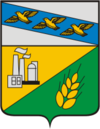 ГЕНЕРАЛЬНЫЙ ПЛАНМУНИЦИПАЛЬНОГО ОБРАЗОВАНИЯ«АНДРЕЕВСКИЙ СЕЛЬСОВЕТ»КАСТОРЕНСКОГО РАЙОНАКУРСКОЙ ОБЛАСТИ(разработан в соответствии с договором № 1.2.1 от 13.08.2013 г.)МАТЕРИАЛЫ ПО ОБОСНОВАНИЮГЕНЕРАЛЬНОГО ПЛАНАТом 2г. Курск 2013 г.ГЕНЕРАЛЬНЫЙ ПЛАНМУНИЦИПАЛЬНОГО ОБРАЗОВАНИЯ«АНДРЕЕВСКИЙ СЕЛЬСОВЕТ»КАСТОРЕНСКОГО РАЙОНАКУРСКОЙ ОБЛАСТИ(разработан в соответствии с № 1.2.1 от 13.08.2013 г.)МАТЕРИАЛЫ ПО ОБОСНОВАНИЮГЕНЕРАЛЬНОГО ПЛАНАТом 2Главный архитектор проекта																																																												Ниязов А.ЮРазработал																																																																																																	Шуклин Г.С.г. Курск 2013 г.ОглавлениеВВЕДЕНИЕ	51.	ОБЩИЕ СВЕДЕНИЯ О МУНИЦИПАЛЬНОМ ОБРАЗОВАНИИ	81.1.	Общие сведения о муниципальном образовании	81.2.	Административное устройство муниципального образования. Границы муниципального образования	91.3.	Природные условия и ресурсы	101.4.	Инженерно-строительная характеристика	112.	ОБОСНОВАНИЕ ВЫБРАННОГО ВАРИАНТА РАЗМЕЩЕНИЯ ОБЪЕКТОВ МЕСТНОГО ЗНАЧЕНИЯ НА ОСНОВЕ АНАЛИЗА ИСПОЛЬЗОВАНИЯ ТЕРРИТОРИЙ МУНИЦИПАЛЬНОГО ОБРАЗОВАНИЯ	132.1.	Сведения о программах комплексного социально-экономического развития муниципального образования, для реализации которых осуществляется создание объектов местного значения	142.2.	Территориально-планировочная организация муниципального образования. Баланс земель территории муниципального образования	162.3.	Экономическая база муниципального образования	172.4.	Население	182.5.	Жилищный фонд	222.6.	Социальная инфраструктура	242.7.	Транспортная инфраструктура муниципального образования	292.7.1	Внешний и внутренний транспорт	292.7.2	Улично-дорожная сеть	302.8.	Инженерное оборудование территории	342.8.1.	Водоснабжение и водоотведение	342.8.2.	Газоснабжение, теплоснабжение	382.8.3.	Электроснабжение	392.8.4.	Связь. Радиовещание. Телевидение	392.9.	Инженерная подготовка территории	402.10.	Зеленый фонд сельского поселения	412.11.	Санитарная очистка территории	412.12.	Санитарно-экологическое состояние окружающей среды	442.13.	Зоны с особыми условиями использования территорий	462.13.1.	Зоны особо охраняемых природных территорий	462.13.2.	Зоны охраны объектов культурного наследия	462.13.3.	Водоохранные зоны и прибрежно-защитные полосы	472.13.4.	Зоны санитарной охраны источников питьевого водоснабжения	512.13.5.	Санитарно-защитные и охранные зоны	563.	ОЦЕНКА ВОЗМОЖНОГО ВЛИЯНИЯ ПЛАНИРУЕМЫХ ДЛЯ РАЗМЕЩЕНИЯ ОБЪЕКТОВ МЕСТНОГО ЗНАЧЕНИЯ НА КОМПЛЕКСНОЕ РАЗВИТИЕ	604.	МЕРОПРИЯТИЯ, УТВЕРЖДЕННЫЕ ДОКУМЕНТАМИ ТЕРРИТОРИАЛЬНОГО ПЛАНИРОВАНИЯ КУРСКОЙ ОБЛАСТИ И КАСТОРЕНСКОГО РАЙОНА	645.	ПРЕДЛОЖЕНИЯ ПО ИЗМЕНЕНИЮ ГРАНИЦ МУНИЦИПАЛЬНОГО ОБРАЗОВАНИЯ И БАЛАНСА ЗЕМЕЛЬ В ПРЕДЕЛАХ ПЕРСПЕКТИВНОЙ ГРАНИЦЫ МУНИЦИПАЛЬНОГО ОБРАЗОВАНИЯ	646.	ТЕХНИКО-ЭКОНОМИЧЕСКИЕ ПОКАЗАТЕЛИ	66СПИСОК ЛИТЕРАТУРЫ	69ВВЕДЕНИЕРазработка «Материалов по обоснованию генерального плана муниципального образования «Андреевский сельсовет» Касторенского района Курской области (далее – Андреевский сельсовет) осуществлена Проектной группой «ГРАДО» на основании договора № 1.2.1 от 13.08.2013 года с Администрацией Андреевского сельсовета.Материалы по обоснованию генерального плана Андреевского сельсовета разработаны в соответствии с Градостроительным кодексом Российской Федерации, Методическими рекомендациями по разработке генеральных планов поселений и городских округов, техническим заданием муниципального контракта, СП 42.13330.2011, Региональными нормативами градостроительного проектирования Курской области, утвержденные постановлением Администрации Курской области от 15.11.2011 г. №577-па, а также в соответствии с целями и задачами развития Курской области, сформулированными в документах территориального планирования и социально-экономического развития Курской области и Касторенского района:Программа социально-экономического развития Курской области на 2011- 2015 годы; Стратегия социально-экономического развития Курской области до 2030 года;Схема территориального планирования Курской области;Схема территориального планирования муниципального образования «Касторенский район» Курской области.Графическая часть материалов по обоснованию генерального плана разработана на следующих материалах:Ортофотопланы масштаба 1:2000 в МСК 46, подготовленными ЗАО «Лимб» г.Санкт-Петербург в 2010г.; «Дежурной кадастровой карты Андреевского сельсовета» масштаб 1:10000. Материалы интернет порталов общего доступа: http://maps.rosreestr.ru - «Публичная кадастровая карта», http://sasgis.ru - космоснимки.  Генеральный план Андреевского сельсовета разработан на следующие проектные периоды:Исходный период – 2012 год;I очередь строительства -  2013-2017 года;Расчетный срок - 2032 года.Проектные материалы представляют собой комплект, состоящий из диска с электронным видом генерального плана, и его копиями на твердом носителе (бумаге) в трех экземплярах. Формат записи диска позволяет заказчику считывать и использовать информацию с данного диска без применения дополнительных программ на современном, на момент сдачи работы, компьютерном оборудовании. Разрабатываемая электронная версия генерального плана представлена в бумажном и электронном виде в программном обеспечении ГИС ИнГео. Текстовая часть представлена в формате Microsoft Word 2007.Состав проектных материаловВ соответствии с Градостроительным кодексом РФ генеральный план муниципального образования «Андреевский сельсовет» Касторенского района включает в себя следующие материалы:Том 1 «Положения о территориальном планировании»:Цели и задачи территориального планирования.Перечень мероприятий по территориальному планированию и указание на последовательность их выполнения.Альбом 1 «Генеральный план муниципального образования «Андреевский сельсовет» (графические материалы)»:Карта планируемого размещения объектов местного значения (основной чертеж). Масштаб 1:10000.Карта границ населенных пунктов. Масштаб  1:10000.Карта функциональных зон. Масштаб  1:10000.Прилагаемые к генеральному плану материалы по его обоснованию, включают:Том 2 «Материалы по обоснованию генерального плана»:Общие сведения о муниципальном образовании.Обоснование выбранного варианта размещения объектов местного значения поселения на основании анализа использования территории, возможных направлений ее развития и прогнозируемых ограничений их использования.Оценка возможного влияния планируемых для размещения объектов местного значения на комплексное развитие территории.Мероприятия, утвержденные документами территориального планирования Курской области и Касторенского муниципального района.Предложения по изменению границ муниципального образования и баланса земель в пределах перспективной границы муниципального образования. Том 3 «Материалы по обоснованию генерального плана»:перечень основных факторов риска возникновения чрезвычайных ситуаций природного и техногенного характера.Альбом 2 «Графические материалы обоснования генерального плана муниципального образования «Андреевский сельсовет»:Карта современного использования территории. Масштаб  1:25000.Карта анализа комплексного развития территории и размещения объектов местного значения с учетом ограничений использования территории поселения. Масштаб  1:25000.Карта транспортной инфраструктуры. Масштаб 1:25000.Карта инженерной инфраструктуры территории. Масштаб 1:25000.Карта границ территорий, подверженных риску возникновения чрезвычайных ситуаций природного и техногенного характера. Масштаб  1:25000.ОБЩИЕ СВЕДЕНИЯ О МУНИЦИПАЛЬНОМ ОБРАЗОВАНИИОбщие сведения о муниципальном образованииАндреевский сельсовет расположен в северной части Касторенского района Курской области. На севере он граничит с Липецкой областью, на северо-востоке с Воронежской областью, на востоке с Семеновским сельсоветом, на юге с Успенским сельсоветом, на западе с Ленинским сельсоветом. Площадь Андреевского сельсовета равна 9130 га, что составляет 7,4 % площади Касторенского района. Численность населения сельсовета на 01.01.2013 г. составила 604 человека.В состав Андреевского сельсовета входят 10 населенных пунктов. Административным центром муниципального образования является деревня Андреевка с численностью населения 173 человека. Таблица 1 – Сведения о населении муниципального образования (по населенным пунктам)Муниципальное образование имеет выгодное транспортное положение, через сельсовет проходит железная дорога федерального значения «Елец - Старый Оскол». На территории сельсовета расположен ж/д разъезд «Прокурово». Так же через сельсовет с юго-запада на северо-восток проходит автодорога регионального значения "Курск - Борисоглебск" - Касторное - граница Липецкой области.Административное устройство муниципального образования. Границы муниципального образованияАндреевский сельсовет – административно-территориальная единица (сельсовет) и муниципальное образование (сельское поселение) в Касторенском районе Курской области.Структуру органа местного самоуправления администрации Андреевского сельсовета составляют:- представительный орган муниципального образования – Собрание депутатов;- глава администрации муниципального образования; - местная администрация (исполнительно-распорядительный орган муниципального образования); - контрольный орган муниципального образования – ревизионная комиссия сельсовета. Границы сельсовета определены уставом муниципального образования, принятым решением Собрания депутатов Андреевского сельсовета Касторенского района Курской области.В состав территории Андреевского сельсовета входят следующие населенные пункты: д.Андреевка, д.Бухловка, д.Знамя-Архангельская, д.Ольховатка, Разъезд «Прокуророво», д.Слизневка, д.3-я Успенка, п.Цветочный, п.Семеновский, д.Скакун.Описание границ МО «Андреевский сельсовет»:От литеры А до литеры Б - МО «Андреевский сельсовет» граничит с Липецкой областью.От литеры Б до литеры В - МО «Андреевский сельсовет» граничит с Воронежской областью.От литеры В до литеры Г - МО «Андреевский сельсовет» граничит с МО «Семёновский сельсовет» Касторенского района Курской области.От литеры Г до литеры Д - МО «Андреевский сельсовет» граничит с МО «Успенский сельсовет» Касторенского района Курской области. От литеры Д до литеры А - МО «Андреевский сельсовет» граничит с МО «Ленинский сельсовет» Касторенского района Курской области.Рисунок 1 – Границы Андреевского сельсовета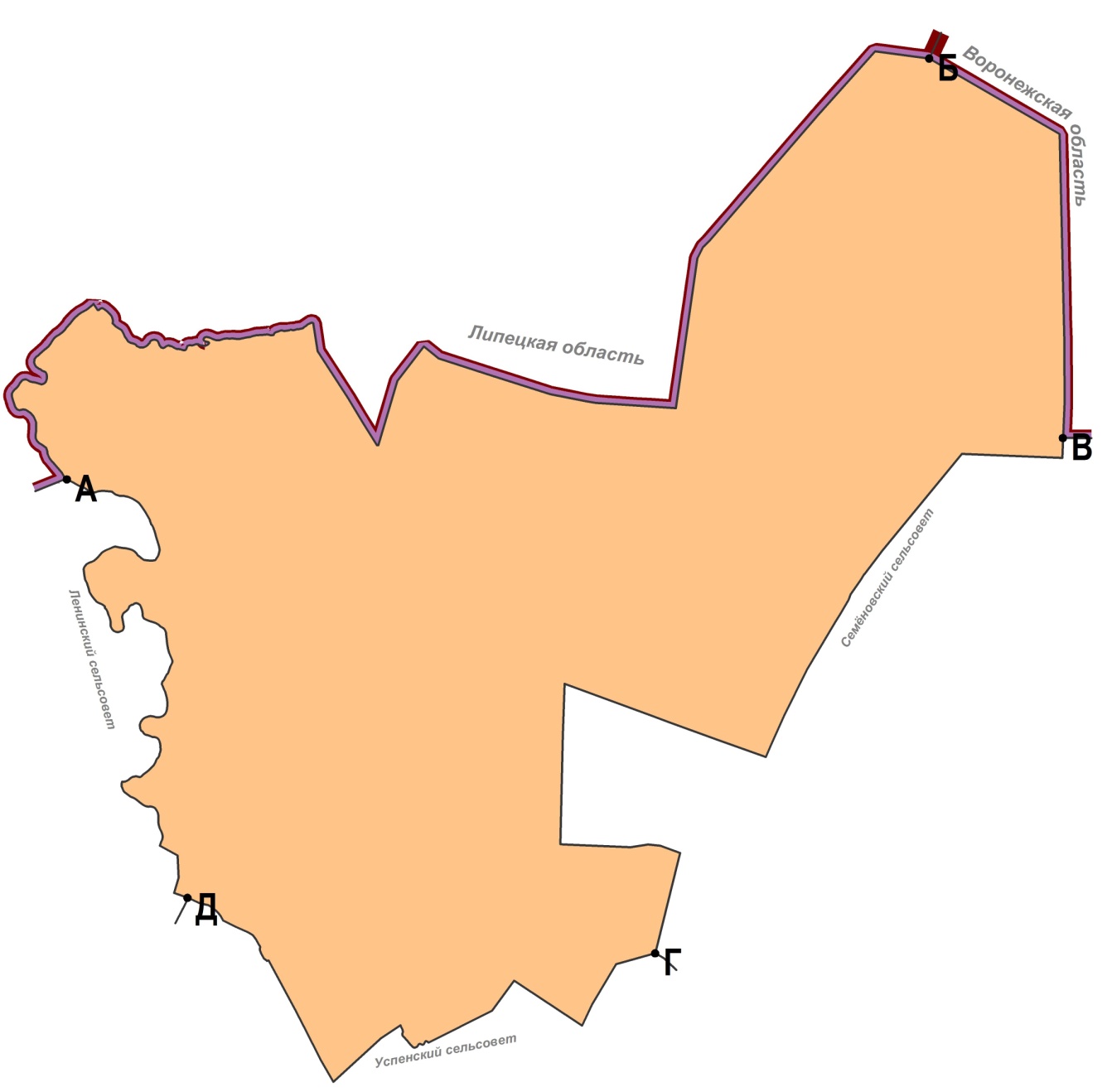 Природные условия и ресурсыКлиматическая характеристикаПо схематической карте климатического районирования для строительства территории России Андреевский сельсовет Касторенского района Курской области приурочен к району  II, подрайону II В.Господствующая роза ветров:  летом – «северо-запад», зимой – «юго-запад». Зимой снежный покров достигает 15-, промерзание грунта 30-, средняя температура днем –50С, -90С, ночью до -120С, морозы до – 230С, –240С, абсолютный минимум до -370С.  Летом характерны кратковременные ливни, иногда с градом и шквалистым ветром, среднегодовое количество осадков – , максимальное в июле – . Средняя температура днем +190С, +240С, ночью до +140С,+160С, абсолютный максимум +400С.Таблица 2 – Характеристика  природных условий территории районаРельеф, гидрографияРельеф предоставляет собой волнистую равнину, пересеченную по всем направлениям многочисленными глубокими оврагами. Площадь лесов составляет 82,2 га, лесистость территории составляет 0,8 %.  Леса преимущественно лиственных пород: дуб, береза, осина, орешник. Гидрографическая сеть сельсовета представлена р.Олым, р.Скакун, ручей без названия у с.Ольховатка и сетью небольших ручьев и прудов. Питание рек и прудов вод происходит за счет поверхностных и грунтовых вод. Наибольший сток наблюдается весной, во время таяния снега. В летний период питание рек происходит главным образом за счет грунтовых вод и, периодически, за счет поверхностных.Замерзание водных объектов сельсовета происходит в конце ноября – начале декабря. Наибольшая толщина льда 35-40 см. Почвы, растительностьПреобладающие почвы на территории Андреевского сельсовета представлены  черноземными и серыми лесными почвами. Вдоль рек распространены луговые почвы.   По механическому составу наибольшее распространение получили глинистые почвы и тяжелосуглинистые, в меньшей степени представлены легкосуглинистые и супесчаные. Содержание гумуса в почве колеблется от 4 до 7%.Минерально-сырьевые ресурсыКрупных месторождений полезных ископаемых на территории Андреевского сельсовета Касторенского района Курской области не разведано.Инженерно-строительная характеристикаПо инженерной характеристике всю территорию муниципального образования можно условно разделить на 3 группы территорий. Каждая из них имеет собственные природные характеристики, определяющие различную степень их благоприятности для нового строительного освоения и охраны геологической среды.1. К территориям благоприятным для строительства относится незастроенные территории, имеющие спокойный рельеф и находящиеся в границах населенных пунктов. 2. К выборочно благоприятным территориям относятся участки земель сельхозназначения не предназначенные для нужд растениеводства. 3. К территориям, не подлежащим застройке, относятся сельхозугодия, поймы рек, леса, территории с высокой овражной эрозией.ОБОСНОВАНИЕ ВЫБРАННОГО ВАРИАНТА РАЗМЕЩЕНИЯ ОБЪЕКТОВ МЕСТНОГО ЗНАЧЕНИЯ НА ОСНОВЕ АНАЛИЗА ИСПОЛЬЗОВАНИЯ ТЕРРИТОРИЙ МУНИЦИПАЛЬНОГО ОБРАЗОВАНИЯПри разработке Генерального плана рассматривались 2 варианта развития сельсовета: инерционный и инновационный.Инерционный (сдержанный) сценарий подразумевает развитие муниципального образования по достигнутому уровню производственной базы, использованию ресурсного потенциала, в соответствии со сложившимися социальными условиями и динамикой численности населения, численность которого к 2032 году должна будет составить 425 человек. В качестве минимальных мероприятий определены ремонт существующих транспортных и инженерных сетей, объектов соцкультбыта (минимальные мероприятия - это те, которые связаны с подержанием достигнутого уровня социально-экономического развития). Инновационный вариант социально-экономического развития – это принятие в качестве перспективного сценария положительной (по сравнению с инерционным сценарием) динамики в изменении численности населения сельсовета, численность которого к 2032 году должна будет составлять 575 человек. Оптимистичный (инновационный вариант) предусматривает развитие производственной базы, развитие инженерной инфраструктуры, улучшение социальных и культурно-бытовых условий жизни населения поселения. Мероприятия по развитию инфраструктуры и жилищного строительства предложенного в Генеральном плане рассчитывались исходя из инновационного сценария развития поселения.Инновационный вариант развития Андреевского сельсовета разрабатывался на основе следующих нормативных документов:- Федеральный закон от 06.10.2003г. № 131-ФЗ «Об общих принципах организации местного самоуправления в Российской Федерации»;- Постановление Правительства РФ от 20.03.2003г. № 165 «О внесении изменений и дополнений в порядок разработки и реализации федеральных целевых программ и межгосударственных целевых программ, в осуществлении которых участвует Российская Федерация»; - Программа социально-экономического развития Курской области на 2011-2015 годы;- Схемы территориального планирования Курской области;- Схемы территориального планирования муниципального образования «Касторенского района» Курской области.Главным условием реализации инновационного варианта развития является привлечение в экономику, инфраструктуру и социальную сферу сельсовета достаточных финансовых ресурсов. Инновационный сценарий развития предполагает в процессе его реализации осуществлять разработку и принятие программных мероприятий в различных сферах деятельности, в том числе коммерческих инвестиционных проектов. При анализе существующей ситуации были учтены планировочные ограничения, влияющие на территориальное развитие сельского поселения.Необходимо постоянно осуществляться разработку инвестиционных проектов для участия в конкурсных отборах, с целью включения их в Программу экономического и социального развития Курской области. Сведения о программах комплексного социально-экономического развития муниципального образования, для реализации которых осуществляется создание объектов местного значенияФедеральные целевые программыПрограмма «Жилище» на 2011-2015 годы. Программа «Социальное развитие села до 2013 года».Областные целевые программы«Жилище» на 2011 - 2015 годы».«Выполнение государственных обязательств по обеспечению жильем категорий граждан установленных Федеральным законом «О дополнительных гарантиях по социальной поддержке детей-сирот и детей, оставшихся без попечения родителей» на 2011-2015 годы»;«Развитие отраслей сельского хозяйства, пищевой и перерабатывающей промышленности в Курской области на 2013-2020 годы».«Социальное развитие села на 2009 - 2014 годы».«Снижение рисков и смягчение последствий чрезвычайных ситуаций природного и техногенного характера в Курской области на 2010 - 2014 годы». «Улучшение демографической ситуации в Курской области» на 2011 - 2014 годы». «Молодая семья» на 2011 - 2015 годы. «Развитие образования Курской области на 2011 - 2014 годы».«Школьный автобус на 2011 - 2014 годы».«Социальная поддержка и улучшение положения детей в Курской области" на 2011 - 2014 годы».«Экология и природные ресурсы Курской области (2011 - 2014 годы)». «Модернизация здравоохранения Курской области на 2011 - 2012 годы».  «Модернизация сети автомобильных дорог Курской области (2012-2014 годы)».«Развитие водохозяйственного комплекса Курской области в 2013 - 2020 годах».Районные целевые программыКомплексная Программа социально-экономического развития Касторенского района на 2012-2014 годы».Муниципальная целевая программа «Создание благоприятных условий для привлечения инвестиций в экономику Касторенского района Курской области на 2013-2015 годы».Районная целевая программа ««Развитие малого и среднего предпринимательства в Касторенском районе  Курской области на 2012-1014 годы».Районная программа «Энергосбережение и повышение энергетической эффективности Касторенского района Курской области на период 2011-2012 гг.».Концепция реформирования жилищно-коммунального хозяйства.Муниципальные целевые программыЦелевая программа развития муниципального образования «Андреевский сельсовет» 2013 год.Целевая программа мероприятий «На противодействие террористической деятельности»2011-2013.Муниципальная программа «Обеспечение безопасности населения Андреевского сельсовета на транспорте и объектах транспортной инфраструктуры и иных местах массового пребывания» 2011-2012.Комплексная целевая программа о профилактике правонарушений и укреплению общественной безопасности МО «Андреевский сельсовет» 2012-2014.Территориально-планировочная организация муниципального образования. Баланс земель территории муниципального образованияПланировочная структураАндреевский сельсовет расположен в северной части Касторенского района Курской области. В состав сельсовета входят 10 населенных пунктов, связанных между собой автомобильными дорогами регионального и местного значения. Каркас поселения исторически формировался вдоль природно-ландшафтных осей. В Андреевском сельсовете природно-ландшафтной осью является р.Олым, р.Скакун, ручей без названия у с.Ольховатка с притоками.Современное планировочное развитие базируется уже не на речном, а на транспортном каркасе территории. Поскольку любое производство и проживание, социальное обеспечение связано, прежде всего, с транспортной доступностью. Именно поэтому значительное преимущество в развитии получают те населенные пункты, которые совмещают в себе пересечение осевых линий развития исторически сложившейся планировочной структуры (по гидрографии) с современными урбанистическими, прежде всего автомобильными дорогами. На современном этапе, основной урбанизированной панировочной осью Андреевского сельсовета выступают автодорога регионального значения "Курск - Борисоглебск" - Касторное - граница Липецкой области. По своим масштабам и сложности система расселения Андреевского сельсовета относится к нижнему уровню и является составной частью системы расселения Касторенского района. Деревня Андреевка выполняет административно-управленческие функции, также оказывает населению услуги в сфере здравоохранения, культурно-досуговой и розничной торговли. Так же учреждения облуживания населения расположены и в других населенных пунктах сельсовета.Все населенные пункты сельсовета относятся к сельскому типу,  большинство экономически активного населения сельсовета занято в сельском хозяйстве. В застройке населенных пунктов преобладают одноэтажные здания, материал построек в основном дерево и кирпич.Баланс земельДанные о распределении территории сельсовета по категориям использования земель на 01.01.2013 г. (согласно информации, полученной от администрации муниципального образования) представлены следующей в таблице.	Таблица 3 - Баланс земель по состоянию на 01.01.2013г.Общая площадь земель в границах муниципального образования составляет 9130 га. Наибольший удельный вес в структуре земельного фонда занимают земли сельскохозяйственного назначения 7877,4 га (86,2%), далее следуют земли населенных пунктов 896,2 га (9,8 %). Экономическая база муниципального образованияАндреевский сельсовет на протяжении длительного периода сохраняет аграрную специализацию. На территории сельсовета работают местные предприятия, такие КФХ «Циценко С.В.», ФХ «Черных», ООО «Олым-Агро-Инвест», ЗАО «Касторное-Агро-Инвест», ООО «Звезда Востока», ИП Низомов Абдуразок, КФХ «Киселев», КФХ «Мусейбов», КФХ «Атаманов В.Н.», ИП Матнадян А.А.Благоприятные природные условия и хорошее транспортное положение создают все предпосылки для дальнейшего развития сельского хозяйства сельсовета. Проектные предложенияОпределяющей сферой экономики муниципального образования «Андреевский сельсовет» на период планирования (до 2032 г.) принимается производство и переработка сельскохозяйственной продукции. Перспективное экономическое развитие будет осуществляться на базе существующих и новых предприятий. Восстановление и развитие производственного потенциала территории планируется посредством привлечения финансовых вложений Курских инвесторов, а также инвесторов из других субъектов РФ. Одним из приоритетных направлений должно экономического развития сельского поселения, должно стать развитие малого предпринимательства. Мероприятия по развитию малого предпринимательства основаны на:- финансировании инвестиционных проектов в приоритетных отраслях (АПК, малое промышленное производство, малая строительная индустрия, информационный сервис, народные художественные промыслы, индустрия туризма и т.д.);- ускоренном освоении новых кредитно-инвестиционных механизмов, облегчающих доступ субъектов малого предпринимательства к финансовым ресурсам;- развитии эффективной инфраструктуры поддержки малого предпринимательства;- устранении административных барьеров, совершенствовании информационного, образовательного, консультативного, правового обеспечения предпринимательства. Кроме того, речь идет об оказании имущественной поддержки субъектам малого предпринимательства, размещении государственных и муниципальных заказов среди субъектов малого предпринимательства.Генеральным планом на первую очередь строительства предусматриваются следующие мероприятия:выделение в качестве инвестиционных площадок для развития малого и среднего предпринимательства недействующих, фактически заброшенных промышленных площадок; разработка программы по развитию малого бизнеса; повышение эффективности использования сельхозугодий;строительство фермы в д.Андреевка на территории не действующей (заброшенной) фермы.НаселениеАнализ численности населения выполнен по материалам статистической отчетности, предоставленным заказчиком и территориальным органом федеральной службы государственной статистики по Курской области.Численность населения муниципального образования «Андреевский сельсовет»  по состоянию на 1 января 2013 г. составила 604 человека,  в том числе в д.Андреевка 173 человека. Средний состав семьи в сельсовете составляет 2,19 человек.Таблица 4 – Динамика численности населения сельсовета в разрезе населенных пунктов*численность показана по данным Администрации Андреевского сельсоветаЗа период с 1989 по 2010 года динамика численности населения сельсовета была отрицательной. Общая убыль населения складывалась из естественной убыли (превышения  числа умерших над числом родившихся) и миграционного оттока.  Всего за исследуемый период население сократилось на 451 человек или 42%. Среднегодовая убыль населения составила 35 чел/год. Однако в последние несколько лет (2010 - 2012) находится на одном уровне.Таблица 5 - Распределение населения сельсовета по возрастным группамАнализ населения сельсовета по возрастному признаку показывает, что за анализируемый период в возрастной структуре населения происходит резкий рост группы населения старше трудоспособного возраста, т.е. идет процесс «старения населения». Этот процесс обусловлен следующими факторами, это снижение рождаемости и миграция репродуктивной части населения из сельсовета в районный и областные центры.На сегодняшний день структура населения Андреевского сельсовета по возрастному признаку выглядит следующим образом: доля населения моложе трудоспособного возраста катастрофически мала и составляет 4,64%; доля населения в трудоспособном возрасте составляет 46,69%; доля населения старше трудоспособного возраста составляет 48,68%. В сравнении с возрастной структурой населения Касторенского района и Курской области в целом структура населения Андреевского сельсовета по возрастному признаку имеет худшие значения по всем категориям. Группа населения моложе трудоспособного возраста в сельсовете ниже, чем в районе на 15,04%, и в области ниже на 10,14%; группа населений в трудоспособном возрасте в сельсовете ниже районного показателя на 5,3%, а областного ниже на 12,92%; группа населения старше трудоспособного возраста выше аналогичного показателя в районе на 20,35%, а в области выше на 23,07%.Таблица 6 - Сравнительный анализ возрастной структуры Андреевского сельсоветаПрогноз численности населенияАнализ современной ситуации выявил основные направления демографических процессов в Андреевском сельсовете: снижение численности населения за счет естественного прироста;демографическое «старение» населения сельсовета. Выявленные тенденции в демографическом движении численности населения  Андреевского сельсовета позволяют сделать прогноз изменения численности на перспективу. Оценка перспективного изменения численности населения в достаточно широком временном диапазоне (до 2032 г.) требует построения двух вариантов прогноза - «инерционного» и «инновационного». Они необходимы в условиях поливариантности дальнейшего социально-экономического развития территории. Расчетная численность населения и половозрастной состав населения были определены на две даты: 2017 год (первая очередь генерального плана) и 2032 год (расчетный срок).«Инерционный» сценарий прогноза предполагает сохранение сложившихся условий смертности, рождаемости и миграции. «Инновационный» сценарий основан на росте численности населения за счет повышения уровня рождаемости, снижения смертности, миграционного притока населения.Ориентировочный прогноз численности населения выполнен на основании анализа сложившейся социально-экономической и демографической ситуации, а также с учетом основных тенденций перспективного расчета численности населения Российской Федерации до 2032 года. Численность населения рассчитывается согласно существующей методике по формуле:Но = Нс (1 + (Р+М)/100)Т,где,	Но – ожидаемая численность населения на расчетный год,Нс – существующая численность населения,Р – среднегодовой естественный прирост,М – среднегодовая миграция,Т – число лет расчетного срока.Далее приведен расчет инерционного и инновационного прогноза численности населения.Таблица 7  - Данные для расчета ожидаемой численности населения и результаты этого расчета (инерционный сценарий развития)Инерционный сценарий прогноза показывает, что в соответствии с современными тенденциями численность населения сельсовета продолжит снижаться. За следующие 5 лет снижение численности населения сельсовета составит 8%, а число жителей снизится до 550 человек. К 2032 году снижение численности населения сельсовета к уровню 2012 года составит 29%, а численность сельсовета снизится до 425 человек.Таблица 8 - Данные для расчета ожидаемой численности населения и результаты этого расчета (инновационный сценарий развития)Расчет численности населения по инновационному сценарию развития выполнен с ориентацией на стабилизацию в ближайшие годы социально-экономической ситуации в стране (и соответственно в регионе) и постепенный выход из кризисного состояния. Соответственно прогнозируется повышение среднегодового естественного прироста населении до -0,2% и среднегодового миграционного оттока до -0,2%. В итоге численность населения Андреевского сельсовета при инновационном сценарии будет продолжать снижаться, но более низкими темпами. Так прогнозируемая численность населения Андреевского сельсовета к 2017 году составит 595 человек, а к 2032 году численности населения может снизиться лишь до 575 человек. Для дальнейших расчетов в генеральном плане численность населения принимается по инновационному сценарию. Для развития инновационного сценария развития территории необходимо принятие мер по разработке действенных механизмов регулирования процесса воспроизводства населения в новых условиях.Если меры по демографической политике относятся в первую очередь к компетенции федеральных и региональных органов, то миграционная политика напрямую зависит и от районных и местных властей. Для Андреевского сельсовета важнейшим мероприятием является удержание трудоспособного и молодого населения на своей территории, а для этого необходимо: создание новых оплачиваемых рабочих мест, а также привлечение мигрантов, иначе реализация инновационного сценария будет не возможна.Перспективы демографического развития будут определяться:улучшением жилищных условий;обеспечения занятости населения;улучшением инженерно-транспортной инфраструктуры;совершенствованием социальной и культурно-бытовой инфраструктуры;созданием более комфортной и экологически чистой среды;созданием механизма социальной защищенности населения и поддержки молодых семей, стимулированием рождаемости и снижением уровня смертности населения, особенно детской и лиц в трудоспособном возрасте.Жилищный фондОбщая площадь жилых помещений в Андреевском сельсовете на 01.01.2013г. составляла 26,1 тыс.м2. Средняя обеспеченность жилищным фондом на одного жителя равна 43,21 м2/чел.В жилой застройке населенных пунктов преобладают одноэтажные здания, материал построек в основном кирпич и пиломатериалы. Дома распределены по обе стороны улиц. Всего на территории сельсовета насчитывается 275 домовладения.Таблица 9 - Общая характеристика жилищного фонда на 01.01.2012 г.Большинство жилых помещений в муниципальном образовании «Андреевский сельсовет» имеют износ от 30 до 60%. Обеспеченность жилищного фонда инженерной инфраструктурой находится на среднем уровне: система водоснабжения представлена водозаборными колонками, скважинами и колодцами, не газифицированы все населенные пункты, подключены к электроснабжению 100%.  Центральные канализация и теплоснабжение отсутствуют. Проектная организация жилой зоны основывается на следующих основных задачах:упорядочение существующей планировочной структуры;функциональное зонирование;выбор направления территориального развития.Проектные предложенияГлавной задачей жилищной политики является обеспечение комфортных условий проживания для различных категорий граждан. Обеспеченность населения жилищным фондом в Андреевском сельсовете находится высоком уровне 43,21 м2/чел.Для расчетов нового строительства исходим из прогноза, что ежегодно в сельсовете будет вводится 1 жилой дом площадью 100 м2. Таким образом на первую очередь будет запланировано построить 500 м2 жилищного фонда, а к концу расчетного срока еще 1500 м2.Конкретное место размещения и объемы строительства жилья должны быть решены на последующих стадиях (проект планировки территории) градостроительного проектирования. Проектные предложенияГенеральным планом предлагается в дальнейшем развивать малоэтажную индивидуальную застройку усадебного типа, этажностью от 1 до 3 этажей.I очередь строительстваГенеральным планом предлагается на конец I очереди построить 5 жилых, объем нового жилищного фонда составит 500 м2 жилой площади, что позволит довести обеспеченность населения жилой площадью вырастит до 44,7 м2/чел.Расчетный срокГенеральным планом предлагается в период 2017-2032 гг. построить 15 жилых, объем нового жилищного строительства составит 1500 м2 жилой площади, что позволит довести обеспеченность населения жилой площадью до 48,8 м2/чел.Площадь жилищного фонда к 2032 году составит 28100 м2.Социальная инфраструктураСистема социально-культурного и бытового обслуживания муниципального образования «Андреевский сельсовет» формируется с учетом следующих факторов: сложившихся коммуникационных связей, экономического и социально-культурного потенциала, особенностей системы расселения по территории, уровня развития транспортной сети.Социальная сфера Андреевского сельсовета включает в себя четыре ФАП, три СДК, три библиотеки, два почтовых отделения и 3 магазина. В ходе проведенного анализа был сделан расчет соответствия обеспеченности населения основными учреждениями социального и культурно-бытового назначения  нормативным требованиям, рекомендуемым в своде правил «Градостроительство. Планировка и застройка городских и сельских территорий» (СП 42.13330.2011). Образование и воспитаниеОбразовательная система – совокупность образовательных учреждений, призванных удовлетворить запросы жителей в образовательных услугах и качественном специальном образовании.Структура образовательных учреждений состоит из:-	дошкольных образовательных учреждений;-	общеобразовательных школьных учебных заведений.В Андреевском сельсовете дошкольные образовательные учреждения отсутствуют.В сельсовете находится одна общеобразовательная школа в п.Семёновский, по состоянию на 2012 год школа закрыта.Здравоохранение и социальное обеспечениеСистема здравоохранения Андреевского сельсовета представлена четырьмя фельдшерско-акушерскими пунктами расположенными в следующих населенных пунктах: д.Андреевка, д.Ольховатка, п.Цветочный, п.Семёновский.Первую медицинскую помощь население сельсовета получает в фельдшерско-акушерских пунктах, стационарную и профильную медицинскую помощь население получает в районной и областной больницах.Объекты социальной защиты населения на территории сельсовета отсутствуют.Спортивные сооруженияНа территории Андреевского сельсовета имеются 1 спортивный объект для занятия физкультурой - спортивная площадка. Спортивные объекты входят в общеобразовательную систему.Учреждения культурыГлавной целью сферы культуры является предоставление жителям возможности получения необходимых культурных благ при обеспечении их доступности и многообразия и целенаправленное воздействие на личность для формирования определенных положительных качеств.Учреждения культуры Андреевского сельсовета представлены тремя сельскими домами культуры - МУ «Андреевский клуб» (д.Андреевка), МУ «Ольховатский клуб» (п.Семеновский), МУ «Цветоченский Дом культуры» (п.Цветочный) и тремя библиотеками - МУК «Андреевская сельская библиотека» (д.Андреевка), МУК «Цветоченская сельская библиотека» (п.Цветочный), Филиал «Ольховатская сельская библиотека» (д.Ольховатка). Торговля, бытовое обслуживание, общественное питаниеВ связи с низкой численностью населения Андреевского сельсовета сфера торговли и бытового обслуживания населения представлена в упрощенном формате и представлена 3 магазинами, общая торговая площадь магазинов составляет 161 м2, что составляет 100% от рекомендуемых нормативов. Так же на территории сельсовета расположены 2 почтовых отделения в д.Андреевка и п.ЦветочныйРынки на территории сельсовета отсутствуют.Таблица 10 - Расчет объемов мероприятий по территориальному планированию по объектам социального и культурно-бытового назначенияВыводыВ целом обеспеченность населения Андреевского сельсовета объектами торговли и бытового обслуживания находится ниже нормативов рекомендуемых в СП 42.13330.2011. В первую очередь это связано с низкой численностью населения, как всего сельсовета так и отдельных населенных пунктов. В таких условиях строить дополнительные объекты соцкультбыта экономически не выгодно. Одним из выходов в такой ситуации является комплексное использование имеющихся объектов капитального строительства. Например, отсутствие детского сада можно компенсировать создав при школе группу дошкольного образования для детей дошкольного возраста. На базе действующих школ можно создать кружки и секции для внешкольного образования детей.Проектные предложенияФормирование и развитие системы культурно-бытового обслуживания в значительной мере способствует достижению главной цели градостроительной политики сельсовета – обеспечения комфортности проживания.Для доведения обеспеченности населения Андреевского сельсовета в услугах учреждений социального и культурно-бытового назначения до нормативов рекомендуемых в «Региональных нормативы градостроительного проектирования Курской области» Генеральным планом предлагается:на 1 очередь строительства:строительство спортивной площадки в п.Семеновский на ул.Заречная;строительство магазина в п.Цветочный, общей площадью 100 м2 на пересечении ул.Садовая и ул.Лесная.на расчетный срок:строительство предприятия бытового обслуживания на 5 рабочих мест в д.Андреевка;строительство магазина в п.Семеновский, общей площадью 100 м2 по ул. Центральная.Транспортная инфраструктура муниципального образованияВнешний и внутренний транспортВнешние транспортные связи Андреевского сельсовета осуществляются железнодорожным и автомобильным транспортом, обеспечивающим связь поселения с соседними населенными пунктами, с районным и областным административными центрами, общей транспортной сетью страны.Муниципальное образование имеет выгодное транспортное положение, через сельсовет проходит железная дорога федерального значения «Елец - Старый Оскол». На территории сельсовета расположен ж/д разъезд «Прокурово». Так же через сельсовет с юго-запада на северо-восток проходит автодорога регионального значения "Курск - Борисоглебск" - Касторное - граница Липецкой области. Таблица 11 - Перечень автомобильных дорог с твердым покрытием, проходящих по территории Андреевского сельсоветаОбщая протяженность муниципальных дорог общего пользования, включая дороги местного значения, составляет 19,1 км.Пассажирские и грузовые перевозкиГрузовые перевозки осуществляются автотранспортом предприятий и частными предпринимателями.Общественный пассажирский транспорт в населенных пунктах сельсовета отсутствует.Индивидуальные пассажирские перевозки осуществляются на личном транспорте населения. Личный транспорт населения содержится в гаражах, находящихся на территории приусадебных участков. Транспорт юридических лиц хранится на территории предприятий владельцев автотранспорта.Трубопроводный транспортЧерез муниципальное образование проходит нефтепровод «Дружба».Таблица 12 – Основные характеристики магистрального нефтепроводаПроектные предложенияНа расчетный срок генерального плана внешние связи поселения будут обеспечиваться, как и в настоящее время, железнодорожным и автомобильным транспортом.  Основные принципы развития транспортной инфраструктуры муниципального образования «Андреевский сельсовет» должны включать в себя три основные составляющие: улучшение качества существующих автодорог, строительство новых автодорог и изменение маршрутов автобусного сообщения.Генеральным планом на первую очередь (до 2017 г.) строительства предлагается:устройство остановочных, посадочных площадок, автопавильонов на автобусных остановках;замена поврежденных и установка новых дорожных ограждений, замена поврежденных и установка недостающих дорожных знаков;реконструкция мостовых сооружений, расположенных на территории муниципального образования;Генеральным планом на расчетный срок строительства предусмотрены следующие мероприятия:реконструкция автомобильной дороги «Курск - Воронеж - Борисоглебск» - Касторное - граница с Липецкой областью;прокладка новых дорог местного значения, общей протяженностью 5,4 км:Автодорога «д.3-я Успенка - д.Бухловка» – 1100 м;Автодорога «д.Бухловка - д.Слизневка» – 1800 м;Автодорога «д.Слизневка - д.Ольховатка» – 2500 м.Улично-дорожная сетьУлично-дорожная сеть муниципального образования представляет собой часть территории, ограниченной красными линиями и предназначенной для движения транспортных средств и пешеходов, прокладки инженерных коммуникаций, размещения зеленых насаждений и шумозащитных устройств, установки технических средств информации и организации движения.Категории улиц и дорог приняты в соответствии с классификацией, приведенной в следующей таблице.Таблица 13 - Параметры улиц и дорог сельсоветаАвтодорога «Курск – Борисоглебск» - Касторное - граница Липецкой области» пересекает сельсовет с юго-запада на северо-восток до границы с Липецкой областью и является главной улицей д.Знамя Архангельское. Главной улицей д.Андреевка является продолжение автоподъезда к деревне от автодороги «Курск – Борисоглебск» - Касторное - граница Липецкой области». Главной улицей п.Цветочный и п.Семеновский являются улицы Центральная. Остальные улицы этих населенных пунктов и улицы д.Ольховатка, д.Слизневка, д.Бухловка, д.3-я Успенка, д.Скакун и поселок при ж/д разъезде Прокуророво являются улицами в жилой застройки. Таблица 14 – Перечень и характеристика улиц сельсовета в разрезе населенных пунктовОбщая протяженность улично-дорожной сети населенных пунктов муниципального образования равна 18,84 км, из них с асфальтным покрытием 3,48 км. Имеющееся твердое покрытие требует реконструкции. Имеется уличное освещение, общей протяженностью 15,9 км.Таким образом, основной проблемой улично-дорожной сети является низкий уровень ее благоустройства. Проектные предложенияГенеральным планом предусматривается сохранение и дальнейшее развитие сложившейся структуры улично-дорожной сети населенных пунктов муниципального образования «Андреевский сельсовет».Улично-дорожную сеть следует проектировать в виде непрерывной системы с учетом функционального назначения улиц и дорог, интенсивности транспортного и пешеходного движения, архитектурно-планировочной организации территории и характера застройки.Генеральным планом на I очередь строительства предусмотрены следующие мероприятия:асфальтирование порядка 15,36 км улиц с грунтовым и/или щебеночным покрытием (перечень улиц указан в следующей таблице).Таблица 15 – Перечень улиц, требующих улучшения дорожного покрытиявосстановление изношенных верхних слоев дорожных покрытий с обеспечением требуемой ровности и шероховатости на всех асфальтированных улицах населенных пунктах (около 3,48 км.);нанесение дорожной разметки, замена поврежденных и установка новых дорожных ограждений, замена поврежденных и установка недостающих дорожных знаков, установка дорожных знаков индивидуального проектирования;при организации новой жилой застройки предусмотреть строительство улично-дорожной сети (новых улиц, переулков). Доля улиц и проездов от общего количества комплексной жилой застройки должна составлять 5–7%;оборудование 2,94 км улиц уличным освещением.Генеральным планом на расчетный срок строительства предусмотрены следующие мероприятия:прокладка новых улиц в жилой застройке общей протяженностью 5,61 км:п.Семеновский – 420 м;п.Цветочный – 550 м;д.Скакун – 270 м;д.Андреевка – 1370 м;д.3-я Успенка – 1200 м;д.Бухловка – 320 м;д.Слизневка – 1200 м;д.Ольховатка – 280 м.оборудование 5,61 км новых улиц уличным освещением;замена поврежденных и установка новых дорожных ограждений, замена поврежденных и установка недостающих дорожных знаков.Инженерное оборудование территорииВодоснабжение и водоотведение Хозяйственно-питьевое и производственное водоснабжение Андреевского сельсовета осуществляется за счет подземных вод из артезианских скважин, и колодцев. Подача воды производится электрическими насосами производительностью 6-20 м3/час с накоплением в башнях Рожновского и передачей потребителям по водопроводным сетям в т.ч. и на водоразборные колонки.Система водоснабжения сельсовета включает в себя: 3 скважины; 11 колодца; 8,26 км водопроводных сетей с 13 водозаборными колонками.Система хозяйственно-питьевого водопровода тупиковая объединена с противопожарной. Износ водопроводных сетей 95%.Основная часть населения пользуется услугами центрального водопровода через водораздаточные колонки. В жилой застройке, не оборудованной центральным водопроводом, водоснабжение осуществляется за индивидуальных скважин и счет шахтных колодцев.Таблица 16 – Перечень объектов питьевого водоснабжения, расположенных на территории МО «Андреевский сельсовет» В целом, потребности населения в воде для питьевых и хозяйственных нужд соответствуют мощности водозаборных сооружений (за исключением периодов засушливой погоды, увеличения водоразбора на полив приусадебных участков).В то же время износ элементов существующей сети водоснабжения достаточно высок. Основная проблема – потеря гидравлического напора. Длительная эксплуатация скважин увеличивает вероятность исчерпывания дебита. Протяженность водопроводных сетей требующих замены (ремонта) составляет 6,52 км.Центральной канализацией жилищный фонд и объекты обслуживания населения не оборудованы. Отвод стоков от индивидуально-жилой застройки осуществляется в выгребные ямы с последующим вывозом на очистные сооружения.Проектные предложенияДля обеспечения комфортной среды проживания населения муниципального образования «Андреевский сельсовет» генеральным планом предлагается 100% обеспечение населения централизованным водоснабжением.Раздел составлен в соответствии с данными существующего положения и мероприятиями, необходимыми для развития системы на I очередь (2017 г.) и расчетный срок (2033 г.), обеспечивая население водой нормативного качества в достаточном количестве.Нормы водопотребления и расчетные расходы воды питьевого качестваУдельное среднесуточное водопотребление на одного жителя принято в соответствии с региональными нормативами градостроительного проектирования Курской области (Постановление администрации Курской области №577-па от 15.11.2011 г.) на I очередь в объеме 67 л./сутки, на расчетный срок - 85 л./сутки. Удельное водопотребление включает расходы воды на хозяйственно-питьевые нужды в жилых и общественных зданиях. Количество воды на нужды промышленности и неучтенные расходы определены в размере 10% суммарного расхода воды на хозяйственно-питьевые нужды. Среднесуточное потребление воды (за поливочный сезон) на поливку в расчете на одного жителя учтено в количестве  в сутки на человека. Численность населения на I очередь и расчетный срок прогнозируется на уровне 595 и 575 человек, соответственно.Таблица 17 – Расчет среднесуточного водопотребления на I очередь и расчетный срокТаблица 18 – Расчет максимального расхода воды на I очередь и расчетный срокНеобходимые потребности в воде на расчетный срок могут быть обеспечены от водозаборных сооружений производительностью 155 м3/сутки.На участках с большой степенью износа предлагается вводить постепенную замену старого трубопровода новым, современным. Замену следует осуществлять с использованием полимерных труб, которые имеют повышенный срок службы до 50 лет.Расходы воды на пожаротушениеПротивопожарный водопровод принимается объединенным с хозяйственно-питьевым. Расход воды для обеспечения пожаротушения устанавливаются в зависимости от численности населенных пунктов согласно СНиП 2.04.02-84 «Водоснабжение. Наружные сети и сооружения». Для расчета расхода воды на наружное пожаротушение принят один одновременный пожар с расходом воды 5 л/сек. Продолжительность тушения пожара – 3 часа. Учитывая вышеизложенное, потребный расход воды на пожаротушение на  I очередь расчетный срок строительства составит:Максимальный срок восстановления пожарного объема воды должен быть не более 72 часов.Аварийный запас воды должен обеспечивать производственные нужды по аварийному графику и хозяйственно-питьевые нужды в размере 70% от расчетного расхода в течение 12 часов.Расчет водоотведенияГенеральным планом предусматривается децентрализованная система канализации Андреевского сельсовета. Из неканализованной застройки населенных пунктов, оборудованной выгребами, стоки вывозятся на сливную станцию канализационных очистных сооружений, расположенных на территории поселка Касторное и поселка Олымский. При проектировании систем канализации населенных пунктов муниципального образования расчетное удельное среднесуточное (за год) водоотведение бытовых сточных вод от жилых зданий следует принимать равным расчетному удельному среднесуточному (за год) водопотреблению согласно СНиП 2.04.02-84 без учета расхода воды на полив территорий и зеленых насаждений. Таблица 19 – Расчет среднесуточного водоотведения на I очередь и расчетный срокТаким образом, прогнозируемый объем сточных вод на расчетный срок составит 51 м3/сутки (I очередь 42 м3/сутки).Таблица 20 – Расчет максимального расхода воды на  I очередь и расчетный срокНеобходимые потребности в водоотведении могут быть обеспечены комплексом очистных сооружений мощностью 120 м3/сутки.Генеральным планом предлагается предусмотреть следующие мероприятия на I очередь строительства:обеспечение производительности водозаборных сооружений не менее 155  м3/сутки;проведение ремонтных работ сетей водоснабжения, с частичной заменой труб на современные полимерные (6,52 км);прокладку уличного водопровода на новых территориях жилой и общественно-деловой застройки;обеспечение территорий населенных пунктов резервной емкости для целей противопожарной безопасности (54 м3). Проектирование и строительство противопожарной емкости производить в соответствии с СНиП 2.04.02-84 «Водоснабжение. Наружные сети и сооружения»;обеспечение производительности системы водоотведения не менее 120 м3/сутки;оборудование выгребными ямами всего жилищного фонда и учреждений социально-культурного и бытового назначения населенных пунктов сельсовета с организацией вывоза стоков на канализационно-очистные сооружения в поселок Касторное и поселок Олымский.Газоснабжение, теплоснабжениеЦентральное отопление в Андреевском сельсовете отсутствует, население и учреждения отапливаются от индивидуальных источников отопления.В сельсовете отсутствует сетевое газоснабжение. Жилищный фонд оборудован печным отоплением и отапливается углем. Проектные предложенияГенеральным планом на I очередь строительства определены следующие мероприятия:газификация 8 населенных пунктов: п.Семёновский, п.Цветочный, д.Скакун, д.Андреевка, д.Знамя-Архангельская, д.3-я Успенка, д.Бухловка, д.Ольховатка;подключение к системе газоснабжения существующих и запланированных на I очередь строительства объектов жилой и общественно-деловой застройки.Генеральным планом на расчетный срок предусмотрено:подключение к системе газоснабжения поселения запланированных на расчетный срок объектов общественно-деловой застройки.ЭлектроснабжениеЭлектроснабжение потребителей муниципального образования «Андреевский сельсовет» предусмотрено от электрических сетей филиала ОАО «МРСК Центр» - «Курскэнерго», транспортирующего электрическую энергию по кабельным и воздушным линиям до конечного потребителя. Электроснабжение сельсовета образования осуществляется от ПС 35/10 «Восточная», расположенной в поселке Касторное. Таблица 21 – Основные сведения по подстанциямИмеющаяся сеть энергоснабжения позволяет обеспечить население и объекты экономики достаточным количеством электроэнергии.Проектные предложенияВ целях повышения надежности и обеспечения бесперебойного электроснабжения, снижения потерь при передаче электроэнергии, сокращения эксплуатационных расходов и предотвращения отключений на линиях электропередачи 0,4–10 кВ при воздействии стихийных явлений, целесообразно использовать при строительстве новых линий самонесущий изолированный провод (СИП).Генеральным планом на I очередь строительства предусмотрено:замена ветхих участков линий электропередач, модернизация объектов системы электроснабжения.Связь. Радиовещание. ТелевидениеТелефонная связь, почтаКомпанией, предоставляющими услуги проводной местной и внутризоновой телефонной связи, является ОАО «Ростелеком». Телефонизированы населенные пункты муниципального образования «Андреевский сельсовет» от районного узла связи (п.Касторное).Услуги мобильной связи представляются следующими операторами: Курский филиал ОАО «ВымпелКом» (БиЛайн), Курский филиал ОАО «МТС», Курский филиал ОАО «Мобиком-Центр» (Мегафон) и ЗАО «Курская сотовая связь» (Теле-2).Телевидение, радиовещаниеТелевизионное вещание осуществляется по аналоговым эфирным сигналам: Первый канал, РОССИЯ, ТВЦ, НТВ.Цифровое эфирное вещание представлено девятью теле- и тремя радиоканалами:Телеканалы: «Первый канал», «Россия 1», «НТВ», «Культура», «Петербург-5 канал», «Спорт», «24 часа», «Детско-юношеский телевизионный канал»;Радиоканалы: «Вести FM», «Маяк», «Радио России».Проводное радиовещание отсутствует.Для расширения приема каналов телевещания население муниципального образования использует спутниковое телевидение. Охват населения телевизионным вещанием 100%.Проектные предложенияДля развития в сельсовете различных видов связи Генеральным планом на расчетный срок предусматривается:обеспечение населения телефонной связью в соответствии с требованиями Н.П.2.008-7-85;улучшение качества сотовой связи и интернета;установка таксофонов на территории населенных пунктов.Инженерная подготовка территорииОсновные решения по инженерной подготовке территории разрабатываются в соответствии с проектными предложениями генерального плана муниципального образования «Андреевский сельсовет».Мероприятия по инженерной подготовке территории одновременно являются и мероприятиями по благоустройству территории, поэтому обе группы мероприятий целесообразно проводить одновременно. В соответствии с архитектурно-планировочным решением и инженерно-геологическими условиями, генеральным планом предусматривается на расчетный срок следующий комплекс мероприятий:Организация поверхностного стока на всей территории населенных пунктов сельсовета с водоразделов, в границах водосборных бассейнов по направлению к овражно-балочной сети, со сбросом очищенных вод в реки и пруды; Предотвращение развития овражной эрозии на территории населенных пунктов (упорядочение поверхностного стока, укрепление ложа оврагов, террасирование и облесение) в районах, прилегающих к застройке;Проведение мероприятий защиты от подтопления поверхностными и грунтовыми водами (умеренная и слабая степень) на территории населенных пунктов сельсовета. Комплекс мероприятий, намеченных в настоящем генеральном плане, направлен на охрану и восстановление природной среды, состояние которой на рассматриваемом участке за последние несколько лет заметно ухудшилось. Этому в значительной мере способствовала деятельность человека.Зеленый фонд сельского поселенияЗеленые насаждения имеют большое рекреационное значение, способствуя оздоровлению окружающей среды, улучшая микроклимат и снижая уровень шума. Зеленые насаждения являются важным фактором архитектурно-планировочной и пространственной организации территории населенного пункта, придавая ей своеобразие и выразительность.По функциональному назначению зеленые насаждения делятся на три группы: общего пользования; ограниченного пользования; специального назначения.Зеленые насаждения общего пользования в Андреевском сельсовете отсутствуют, а их роль выполняют лесные массивы расположенные вблизи населенных пунктов.Из насаждений ограниченного пользования имеется сквер при школах, детском саде, озеленение в домах индивидуальной жилой застройки.Зеленые насаждения специального назначения расположены в санитарно-защитных зонах предприятий и объектов, имеющих класс опасности, а также в водоохранной и прибрежно-защитной полосе.Санитарная очистка территорииОрганизованная уборка мусора в населенных пунктах отсутствует. Бытовые отходы от населения содержат заметно меньшее количество компостируемых веществ, потому что они, как правило, вносятся в почву, идут на корм скоту. В  муниципальном образовании отсутствуют кладбища и скотомогильники.Проектные предложенияВ комплекс по санитарной очистке территории входят сбор и вывоз отходов. Нормативное накопление отходов на душу населения в муниципальном образовании составит 300 кг в год объемом 1500 л. Исходя из этого, годовой объем ТБО на расчетный срок составит 203 тонны / 908 м3.Таблица 22 – Объемы накопления бытовых отходовПри санитарной очистке населенных пунктов необходимо выполнять следующие мероприятия:а) очистку жилых домов, общественных зданий и прилегающих к ним территорий производить коммунальным транспортом регулярно и в кратчайшие сроки;б) максимально механизировать все процессы очистки, поливки, полностью исключить ручные работы с отходами;в) обеспечить герметичность емкостей для вывозки отходов;г) обезвреживание отходов производить в местах, установленных для этой цели;д) отвозить жидкие отходы на сливную станцию очистных сооружений;е) обезвреживание и захоронение трупов животных производить в отведенном для этой цели месте (скотомогильнике).Сброс твердых бытовых отходов предусматривается в металлические контейнеры объемом 1 м3, которые устанавливаются на специальных площадках, для обслуживания групп жилых домов и общественных зданий. Среднесуточное накопление отходов составит:908 : 365 х 1 = 2,49 м3.С учетом периодичности вывоза мусора (1 выезд в два дня) количество контейнеров составит:2,49 х 2 = 5 штНа сегодняшний день в поселении контейнеры не установлены, поэтому на расчетный срок генеральным планом предлагается установить 5 контейнеров: с.Андреевка – 2 шт;п.Цветочный – 2 шт;п.Сесёновский – 1 шт.Твердые бытовые отходы населенных пунктов муниципального образования «Андреевский сельсовет» будут вывозиться на полигон ТБО, расположенный в поселке Касторное.Примерный расчет площади, необходимой для хранения твердых бытовых отходов, свозимых на полигон ТБО от населения Андреевского сельсовета приведен ниже:908 * 20  / 10 = 1816 м2 или 0,18 га где: 20 – расчетный период, лет;908 – норма накопления отходов поселением в год, м3; 10 – высота складирования, м.Таким образом, для размещения всех бытовых отходов, которые будут образованы в поселении до 2032 г., требуется обеспечить наличие свободной территории на полигоне, равной 0,18 га.Для стабилизации и дальнейшего решения проблемы санитарной очистки территории генеральным планом на первую очередь строительства предлагается разработать схему обращения с отходами, в составе которой должны быть предусмотрены следующие первоочередные меры:выявление всех несанкционированных свалок и их рекультивация;разработка схемы санитарной очистки территории с применением мусорных контейнеров; организация регулярного сбора ТБО у населения, оборудование контейнерных площадок, установка 5-и контейнеров.Размещение кладбищ По строительным нормам и правилам, утвержденным СНиП 2.07.01-89* «Градостроительство. Планировка и застройка городских и сельских поселений» на тысячу населения требуется  площади кладбища. Таким образом, на расчетный срок при численности населения, равной 575 человек, необходимо обеспечить наличие свободной площади территорий ритуального значения, равной 0,14 га.Санитарно-экологическое состояние окружающей средыИсследования последних лет в области экологической эпидемиологии и анализа риска для здоровья населения позволяют утверждать, что среда обитания, наряду с социальными проблемами, является одним из важнейших условий, определяющих состояние здоровья человека.Оценка санитарно-экологического состояния окружающей среды муниципального образования «Андреевский сельсовет» выполняется с целью выявления существующих условий проживания населения и обоснования проектных решений, направленных на обеспечение экологической безопасности и комфортных условий проживания.Атмосферный воздухПоступление в атмосферу загрязняющих веществ в сельсовете обусловлено возросшим за последние годы количеством автотранспорта. По результатам исследований атмосферного воздуха в Касторенском районе, превышений гигиенических нормативов ГН 2.1.6.1338-03 «Предельно допустимые концентрации (ПДК) загрязняющих веществ в атмосферном воздухе населенных мест» не обнаружено.Поверхностные и подземные водыОсновными факторами загрязнения грунтовых вод поселения являются:- размещение производственных участков на землях водоохранных зон;-отсутствие системы очистки сточных вод;-захламление водоохранных и прибрежных зон открытых водоемов.На водозаборных сооружениях источников централизованного хозяйственно-питьевого водоснабжения сельсовета проекты зон санитарной охраны не разработаны. Информации о загрязнении поверхностных и грунтовых вод поселения по физико-химическим показателям за последние годы не имеется.ПочвыПочвы являются основным накопителем токсичных веществ, содержащихся в промышленных и бытовых отходах, складируемых на поверхности, в выбросах предприятий и автотранспорта, сбросах сточных вод.Гигиенические требования к качеству почв устанавливаются с учетом их специфики, почвенно-климатических особенностей населенных мест, фонового содержания химических соединений и элементов.В почвах сельсовета содержание потенциально опасных для человека химических и биологических веществ, биологических и микробиологических организмов, а также уровень радиационного фона не превышают предельно допустимые концентрации (уровни), установленные санитарными правилами и гигиеническими нормативами (СанПиН 2.1.7.1287-03).Радиационная обстановкаРадиация – один из основных факторов физического воздействия на человека и окружающую среду, которому уделяется особое внимание. Прежде всего, это связано с последствиями Чернобыльской катастрофы, размещением на территории области крупнейшей АЭС, наличием природных факторов и применением источников ионизирующего излучения в различных отраслях промышленности и медицины. Радиационная ситуация в целом хорошая.Муниципальное образование «Андреевский сельсовет» расположено в зоне возможного сильного радиоактивного заражения (загрязнения) в случае общей радиационной аварии на Нововоронежской АЭС.Контроль и мониторинг радиационной обстановки осуществляется ГУ «Курский ЦГМС-Р».На территории не зафиксировано радиационных аварий и наличия лучевой патологии. Анализ проведенных исследований позволяет сделать вывод, что на территории сельсовета выполняются нормативы и требования НРБ-99 и закона РФ «О радиационной безопасности населения».Проектные предложенияПроектные решения генерального плана направлены на обеспечение экологической безопасности, создание благоприятной среды жизнедеятельности человека при устойчивом социально-экономическом развитии сельсовета.В целях изменения экологической ситуации в лучшую сторону генеральным планом предлагается осуществить ряд первоочередных природоохранных мероприятий:организация очистки сточных вод;выявление и ликвидация всех несанкционированных свалок с последующей рекультивацией земель;разработка схемы обращения с отходами;улучшение качества дорожных покрытий;вынос в натуру границ водоохранных зон и прибрежных защитных полос с установкой специальных знаков;организация санитарно-защитных зон, зон санитарного разрыва и охранных зон для вновь создаваемых, реконструируемых и существующих объектов капитального строительства с различными нормативами воздействия на окружающую среду.Зоны с особыми условиями использования территорийЗоны особо охраняемых природных территорийСуществование особо охраняемых природных территорий (далее - ООПТ) является одной из важнейших мер по сохранению природных комплексов в Курской области.Согласно постановлению администрации Курской области от 20.07.2012 №607-па «Об утверждении схемы развития и размещения особо охраняемых природных территорий в Курской области на период до 2020 года» в Андреевском сельсовете  планируется придание статуса особо охраняемой природной территории регионального значения (памятники природы) территориям сельсовета севернее п.Цветочный - Степная балка у п. Цветочный.Таблица 23 - Планируемые к созданию  особо охраняемые природные территории регионального значения  в границах сельсоветаПроектные предложенияНеобходимость придания памятнику природы «Степная балка у п. Цветочный» статуса особо охраняемой территории обусловлена сохранением видов  растений и животных, занесенных в Красную книгу России и Курской области. Генеральным планом на первую очередь строительства предлагается создать условия для реализации указанных мероприятий.Зоны охраны объектов культурного наследияНа объекты культурного наследия, находящиеся на территории сельсовета, охранные зоны в соответствии с требованиями Федерального закона «Об объектах культурного наследия (памятниках истории и культуры) народов Российской Федерации» ранее не установлены. Для объектов историко-культурного наследия, находящихся на территории сельсовета, требуется разработать и утвердить проекты границ их территорий, охранных зон и зон регулирования застройки с градостроительными регламентами, регистрацией обременений в ФРС.На территории Андреевского сельсовета находится 1 объект культурного наследия (памятник археологии).Перечень объектов культурного наследия расположенных на территории Андреевского сельсовета приводится в нижеследующей таблице.Таблица 24 - Перечень объектов культурного наследия Андреевского сельсоветаПроектные предложенияНеобходимо провести оценку состояния памятников, и при необходимости принять меры для их сохранения.Проектирование и проведение землеустроительных, земляных, строительных, мелиоративных, хозяйственных и иных работ на территории памятника запрещается, за исключением работ по сохранению данного памятника и его территории, а также хозяйственной деятельности, не нарушающей целостности памятника и не создающей угрозы его повреждения, разрушения или уничтожения (ст.35 ФЗ №73 от 25 июня 2002 года «Об объектах, культурного наследия памятников истории и культуры народов РФ»). Данные о предполагаемых земляных работах на территориях объектов культурного наследия должны заблаговременно поступать в органы археологического надзора с последующим осуществлением земляных работ под контролем данных органов.Водоохранные зоны и прибрежно-защитные полосыВ соответствии со статьей 65 Водного кодекса РФ, водоохранными зонами (ВЗ) являются территории, которые примыкают к береговой линии морей, рек, ручьев, каналов, озер, водохранилищ и на которых устанавливается специальный режим осуществления хозяйственной и иной деятельности в целях предотвращения загрязнения, засорения, заиления указанных водных объектов и истощения их вод, а также сохранения среды обитания водных биологических ресурсов и других объектов животного и растительного мира.В границах водоохранных зон устанавливаются прибрежные защитные полосы (ПЗП), на территориях которых вводятся дополнительные ограничения хозяйственной и иной деятельности.Размеры и границы водоохранных зон, а также режим их использования утверждены статьей 65 Водного кодекса РФ.  За пределами территорий населенных пунктов ширина водоохранной зоны рек, ручьев, каналов, озер, водохранилищ и ширина их прибрежной защитной полосы устанавливаются от соответствующей береговой линии. Ширина водоохранной зоны рек или ручьев устанавливается от их истока для рек или ручьев протяженностью:1) до десяти километров - в размере пятидесяти метров;2) от десяти до пятидесяти километров - в размере ста метров;3) от пятидесяти километров и более - в размере двухсот метров.Радиус водоохранной зоны для истоков реки, ручья устанавливается в размере пятидесяти метров.Ширина водоохранной зоны озера, водохранилища, за исключением озера, расположенного внутри болота, или озера, водохранилища с акваторией менее 0,5 квадратного километра, устанавливается в размере пятидесяти метров. Ширина водоохранной зоны водохранилища, расположенного на водотоке, устанавливается равной ширине водоохранной зоны этого водотока.Ширина водоохранных зон водных объектов, расположенных на территории поселения, приведена в следующей таблице.Таблица 25 – Ширина водоохранных зон водных объектов муниципального образования «Андреевский сельсовет»Местоположение границ водоохранных зон (ВЗ)По всей длине водных объектов муниципального образования  необходимо установить водоохранную зону шириной 50 м для озер, прудов, р.Скакун руч. без названия у с.Ольховатка, а для р.Олым шириной 200 м со специальным режимом использования, который будет способствовать предотвращению загрязнения и истощения вод. В границах водоохранных зон запрещаются:1) использование сточных вод для удобрения почв;2) размещение кладбищ, скотомогильников, мест захоронения отходов производства и потребления, химических, взрывчатых, токсичных, отравляющих и ядовитых веществ, пунктов захоронения радиоактивных отходов;3) осуществление авиационных мер по борьбе с вредителями и болезнями растений;4) движение и стоянка транспортных средств (кроме специальных транспортных средств), за исключением их движения по дорогам и стоянки на дорогах и в специально оборудованных местах, имеющих твердое покрытие.В границах водоохранных зон допускаются проектирование, строительство, реконструкция, ввод в эксплуатацию, эксплуатация хозяйственных и иных объектов при условии оборудования таких объектов сооружениями, обеспечивающими охрану водных объектов от загрязнения, засорения и истощения вод в соответствии с водным законодательством и законодательством в области охраны окружающей среды.Границы прибрежных защитных полос (ПЗП)Для реки, ручья протяженностью менее десяти километров от истока до устья водоохранная зона совпадает с прибрежной защитной полосой.Прибрежную защитную полосу водных объектов муниципального образования необходимо установить шириной от 30 до  в зависимости от угла уклона берега водного объекта (тридцать метров для обратного или нулевого уклона, сорок метров для уклона до трех градусов и пятьдесят метров для уклона три и более градуса).Для расположенных в границах болот проточных и сточных озер и соответствующих водотоков ширина прибрежной защитной полосы устанавливается в размере пятидесяти метров.Ширина прибрежной защитной полосы озера, водохранилища, имеющих особо ценное рыбохозяйственное значение (места нереста, нагула, зимовки рыб и других водных биологических ресурсов), устанавливается в размере двухсот метров независимо от уклона прилегающих земель.На территориях населенных пунктов при наличии ливневой канализации и набережных границы прибрежных защитных полос совпадают с парапетами набережных. Ширина водоохранной зоны на таких территориях устанавливается от парапета набережной. При отсутствии набережной ширина водоохранной зоны, прибрежной защитной полосы измеряется от береговой линии.В границах прибрежных защитных полос наряду с установленными для водоохранных зон ограничениями запрещаются:1) распашка земель;2) размещение отвалов размываемых грунтов;3) выпас сельскохозяйственных животных и организация для них летних лагерей, ванн.Установление на местности границ водоохранных зон и границ прибрежных защитных полос водных объектов, в том числе посредством специальных информационных знаков, осуществляется в порядке, установленном Правительством Российской Федерации.Поддержание в надлежащем состоянии водоохранных зон и прибрежных защитных полос возлагается на водопользователей. Собственники земель, землевладельцы и землепользователи, на землях которых находятся водоохранные зоны и прибрежные защитные полосы, обязаны соблюдать установленный режим использования этих зон и полос.Предотвращение негативного воздействия вод и ликвидация его последствийВ целях предотвращения негативного воздействия вод (затопления, подтопления, разрушения берегов водных объектов, заболачивания) и ликвидации его последствий проводятся специальные защитные мероприятия в соответствии с Водным Кодексом и другими федеральными законами.Размещение новых населенных пунктов и строительство объектов капитального строительства без проведения специальных защитных мероприятий по предотвращению негативного воздействия вод в границах зон затопления, подтопления запрещаются.В границах зон затопления, подтопления запрещаются:1) использование сточных вод в целях регулирования плодородия почв;2) размещение кладбищ, скотомогильников, мест захоронения отходов производства и потребления, химических, взрывчатых, токсичных, отравляющих и ядовитых веществ, пунктов хранения и захоронения радиоактивных отходов;3) осуществление авиационных мер по борьбе с вредными организмами.Границы зон затопления, подтопления определяются уполномоченным Правительством Российской Федерации федеральным органом исполнительной власти с участием заинтересованных органов исполнительной власти субъектов Российской Федерации и органов местного самоуправления в порядке, установленном Правительством Российской Федерации.Собственник водного объекта обязан осуществлять меры по предотвращению негативного воздействия вод и ликвидации его последствий. Меры по предотвращению негативного воздействия вод и ликвидации его последствий в отношении водных объектов, находящихся в федеральной собственности, собственности субъектов Российской Федерации, собственности муниципальных образований, осуществляются исполнительными органами государственной власти или органами местного самоуправления в пределах их полномочий в соответствии со статьями 24 - 27 Водного Кодекса.Зоны санитарной охраны источников питьевого водоснабженияИсточником хозяйственно-питьевого водоснабжения Андреевского сельсовета являются подземные воды.В соответствии с СанПиН 2.1.4.1110-02 «Зоны санитарной охраны источников водоснабжения и водопроводов питьевого назначения» и СНиП 2.04.02-84* «Водоснабжение. Наружные сети и сооружения», каждый конкретный источник хозяйственно-питьевого водоснабжения должен иметь проекты зон санитарной охраны (ЗСО).Основной целью создания и обеспечения режима в ЗСО является санитарная охрана от загрязнения источников водоснабжения и водопроводных сооружений, а также территорий, на которых они расположены.Зоны санитарной охраны организуются в составе трех поясов. Первый пояс (строгого режима) включает территорию расположения водозаборов, площадок всех водопроводных сооружений и водоподводящего канала. Второй и третий пояса (пояса ограничений) включают территорию, предназначенную для предупреждения загрязнения воды источников водоснабжения.Размеры ЗСО II и III пояса должны устанавливаться в соответствии с СанПиН 2.1.4.1110-02 и СНиП 2.04.02-84*.Санитарная охрана водоводов обеспечивается санитарно-защитной полосой.Генеральным планом предлагается установить зоны санитарной охраны для всех существующих и планируемых объектов и сетей водоснабжения муниципального образования. Все действующие объекты водоснабжения в обязательном порядке должны иметь проекты организации ЗСО. Размеры ЗСО должны устанавливаться в соответствии с СанПиН 2.1.4.1110-02 «Зоны санитарной охраны источников водоснабжения и водопроводов питьевого назначения» и СНиП 2.04.02-84* «Водоснабжение. Наружные сети и сооружения».Определение границ поясов ЗСО подземных источников водоснабженияГраницы первого пояса ЗСО подземного источника водоснабжения должны устанавливаться от одиночного водозабора (скважина, шахтный колодец, каптаж) или от крайних водозаборных сооружений группового водозабора на расстояниях: – при использовании защищенных подземных вод; – при использовании недостаточно защищенных подземных вод.В границы первого пояса инфильтрационных водозаборов подземных вод включается прибрежная территория между водозабором и поверхностным водоемом, если расстояние между ними менее 150 м.Границы второго пояса ЗСО определяются гидродинамическими расчетами исходя из условий, что микробное загрязнение, поступающее в водоносный пласт за пределами второго пояса, не достигает водозабора (от 100 до 400 суток).Границы третьего пояса ЗСО определяется гидродинамическими расчетами. Время движения химического загрязнения к водозабору должно быть больше расчетного (нормативный срок эксплуатации водозабора – 25 - 50 лет).Определение границ поясов ЗСО поверхностных источников водоснабженияГраницы первого пояса ЗСО поверхностных источников устанавливается с учетом конкретных условий в следующих пределах:для водотоков:вверх по течению – не менее 200 м от водозабора;вниз по течению – не менее 100 м от водозабора;по прилегающему к водозабору берегу – не менее 100 м от линии уреза воды летне-осенней межени;в направлении к противоположному от водозабора берегу при ширине реки или канала менее 100 м – вся акватория и противоположный берег шириной 50 м, при ширине реки или канала более 100 м – полоса акватории шириной не менее 100 м;Границы второго пояса ЗСО поверхностных источников водоснабжения устанавливается:на водотоке: должна быть удалена вверх по течению водозабора на столько, чтобы время пробега по основному водотоку и его притокам, было не менее 5 суток – для II и не менее 3-х суток – для III климатического района;граница ниже по течению должна быть не менее 250 м от водозабора;боковые границы от уреза воды должны быть расположены на расстоянии: – при равнинном рельефе местности – не менее 500 м; – при гористом рельефе местности – до вершины первого склона, обращенного в сторону источника водоснабжения, но не менее 750 м при пологом склоне и не менее 1000 м при крутом;на водоемах: должны быть удалены по акватории во все стороны от водозабора на расстояние 3 км – при наличии нагонных ветров до 10% и 5 км – при наличии нагонных ветров более 10%;боковые границы должны быть удалены на расстояние: – при равнинном рельефе местности - не менее 500 м; – при гористом рельефе местности – до вершины первого склона, обращенного в сторону источника водоснабжения, но не менее 750 м при пологом склоне и не менее 1000 м при крутом.Границы третьего пояса ЗСО поверхностных источников водоснабжения устанавливаются: на водотоке: вверх и вниз по течению должны совпадают с границами второго пояса; боковые границы должны проходить по линии водоразделов в пределах 3 - 5 километров, включая притоки;на водоеме должны полностью совпадают с границами второго пояса.Определение границ ЗСО водопроводных сооружений и водоводовЗона санитарной охраны водопроводных сооружений, расположенных вне территории водозабора, представлена первым поясом (строгого режима), водоводов –санитарно-защитной полосой.Граница первого пояса ЗСО водопроводных сооружений принимается на расстоянии:от стен запасных и регулирующих емкостей, фильтров и контактных осветлителей - не менее 30 м;от водонапорных башен - не менее 10 м;от остальных помещений (отстойники, реагентное хозяйство, склад хлора, насосные станции и др.) - не менее 15 м.По согласованию с центром государственного санитарно-эпидемиологического надзора, первый пояс ЗСО для отдельно стоящих водонапорных башен, в зависимости от их конструктивных особенностей, может не устанавливаться.Ширину санитарно-защитной полосы следует принимать по обе стороны от крайних линий водопровода:при отсутствии грунтовых вод – не менее 10 м при диаметре водоводов до 1000 мм и не менее 20 м при диаметре водоводов более 1000 мм;при наличии грунтовых вод – не менее 50 м вне зависимости от диаметра водоводов.В каждом из трех поясов, а также в пределах санитарно-защитной полосы соответственно их назначению устанавливается специальный режим и определяется комплекс мероприятий, направленных на предупреждение ухудшения качества воды, которые определены СанПиН 2.1.4.1110-02 «Зоны санитарной охраны источников водоснабжения и водопроводов питьевого назначения» и СНиП 2.04.02-84* «Водоснабжение. Наружные сети и сооружения».Таблица 26 – Регламенты использования территорий зон санитарной охраны источников водоснабженияИнформация о нарушениях указанных регламентов на территории Андреевского сельсовета отсутствует.Санитарно-защитные и охранные зоныВ соответствии с СанПиН 2.2.1/2.1.1.2555-09, требования по установлению санитарно-защитных зон (СЗЗ) распространяются на размещение, проектирование, строительство и эксплуатацию вновь строящихся, реконструируемых и действующих промышленных объектов и производств, объектов транспорта, связи, сельского хозяйства, энергетики, опытно-экспериментальных производств, объектов коммунального назначения, спорта, торговли, общественного питания и др., являющихся источниками воздействия на среду обитания и здоровье человека.Территория СЗЗ предназначена для: обеспечения снижения уровня воздействия до требуемых гигиенических нормативов по всем факторам воздействия за ее пределами (ПДК, ПДУ);создания санитарно-защитного барьера между территорией предприятия (группы предприятий) и территорией жилой застройки;организации дополнительных озелененных площадей, обеспечивающих экранирование, ассимиляцию и фильтрацию загрязнителей атмосферного воздуха, и повышение комфортности микроклимата.	По своему функциональному назначению санитарно-защитная зона является защитным барьером, обеспечивающим уровень безопасности населения при эксплуатации объекта в штатном режиме.В зависимости от характеристики выбросов для промышленного объекта и производства размер санитарно-защитной зоны устанавливается от границы промплощадки и/или от конкретного источника выбросов загрязняющих веществ.Генеральным планом предлагается на основании СанПиН 2.2.1/2.1.1.2555-09 разработать и установить: в обязательном порядке проекты санитарно-защитных зон для всех существующих и планируемых объектов I - III классов опасности;в рекомендательном порядке проекты санитарно-защитных зон для всех существующих и планируемых объектов IV - V классов опасности.Для групп промышленных объектов и производств или промышленного узла (комплекса) на основании СанПиН 2.2.1/2.1.1.2555-09 устанавливается санитарно-защитная зона с учетом суммарных выбросов в атмосферный воздух и физического воздействия источников промышленных объектов и производств, входящих в единую зону.Представленные в следующей таблице размеры санитарно-защитных зон являются ориентировочными (нормативными). Более точные значения зон необходимо определять посредством создания проектов санитарно-защитных зон для каждого конкретного объекта.Таблица 27 – Перечень предприятий и иных объектов, расположенных на территории муниципального образования, с указанием нормативных размеров санитарно-защитных зонБолее точные значения СЗЗ необходимо определять посредством создания проектов санитарно-защитных зон для каждого конкретного объекта. В санитарно-защитной зоне вне полосы отвода допускается размещать автомобильные дороги, стоянки автомобилей, склады, учреждения коммунального назначения. Не менее 50 % площади санитарно-защитной зоны должно быть озеленено.Для автомобильных дорог в соответствии с ст.26 ФЗ «Об автомобильных дорогах и о дорожной деятельности в Российской Федерации и о внесении изменений в отдельные законодательные акты Российской Федерации» №257-ФЗ от 08.11.07 устанавливаются придорожные полосы автомобильных дорог - территории, которые прилегают с обеих сторон к полосе отвода автомобильной дороги и в границах которых устанавливается особый режим использования земельных участков. Придорожные полосы устанавливаются для автомобильных дорог, за исключением автомобильных дорог, расположенных в границах населенных пунктов.Размер придорожных полос автомобильных дорог  определяется в зависимости от класса и (или) категории автомобильных дорог с учетом перспектив их развития.Таблица 28 – Ориентировочные размеры придорожных полос для автодорог Андреевского сельсоветаСанитарно-защитные зоны для объектов железнодорожной инфраструктуры установлены в соответствии с требованиями СП 42.13330.2011. Граница санитарно-защитные зоны должна располагаться от оси крайнего железнодорожного пути до:жилой застройки на расстоянии 100 м;границ садовых участков на расстоянии не менее 50 м.При размещении железных дорог в выемке или при осуществлении специальных шумозащитных мероприятий, обеспечивающих требования СНиП II-12-77, ширина санитарно-защитной зоны может быть уменьшена, но не более чем на 50 м. Не менее 50% площади зоны санитарного разрыва должно быть озеленено.Зоны охраны  воздушных линий электропередач и воздушных линий связи устанавливаются на основании РД 153-34.0-03.150-00. Зоны охраны вдоль ВЛ представлена в виде земельного участка и воздушного пространства, ограниченная вертикальными плоскостями, отстоящими по обе стороны линии от крайних проводов при неотклоненном их положении. Размеры зон охраны ВЛ представлены в таблице ниже.Таблица 29 – Зоны охраны для линий электропередач, проходящих по территории муниципального образованияПроектные предложенияДля обеспечения уровня безопасности населения соответствующего действующим нормам   Генеральным планом предлагается  проведением следующих мероприятий: инвентаризации жилой застройки, расположенной в санитарно-защитных зонах, с целью определения точного количества жителей, требующих переселения; переселения людей, живущих в санитарно-защитных зонах (согласно СанПиН 2.2.1/2.1.1.2555-09, переселение жителей обеспечивают должностные лица соответствующих промышленных объектов и производств) и запрещения дальнейшего развития жилой застройки на данной территории.  создание инвестиционных промышленных площадок на территории «переносимого» жилищного фонда;снижения выбросов вредных веществ в атмосферу посредством:установки пыле- и газоулавливающего оборудования на предприятиях;реконструкции и усовершенствования имеющегося оборудования.Регламенты использования территорий санитарно-защитных зон, определенные СанПиН 2.2.1/2.1.1.2555-09, представлены в таблице.Таблица 30 – Регламенты использования территории санитарно-защитных зонОЦЕНКА ВОЗМОЖНОГО ВЛИЯНИЯ ПЛАНИРУЕМЫХ ДЛЯ РАЗМЕЩЕНИЯ ОБЪЕКТОВ МЕСТНОГО ЗНАЧЕНИЯ НА КОМПЛЕКСНОЕ РАЗВИТИЕТерриториальное планирование влияет на многие важнейшие характеристики, определяющие качество окружающей среды: объекты транспортных коммуникаций, уровни воздействия вредных выбросов на здоровье населения, комфортность мест проживания, инвестиционную привлекательность территории, стоимость недвижимости и другое.Не менее существенны решения, связанные с развитием транспортной, инженерной и социальной инфраструктур, обеспечивающих комфортность проживания в жилой зоне и возможность ее позитивного преобразования. Мероприятия, связанные с развитием инфраструктур, должны обладать достаточной надежностью, обособленностью и определенностью, предполагать минимум отклонений на последующих стадиях разработки градостроительной документации.Перечень мероприятий по территориальному планированию генерального плана муниципального образования «Андреевский сельсовет» Касторенского района Курской области с указанием ожидаемых результатов их реализации представлен в следующей таблице.Таблица 31 – Проектные предложения генерального планаИсполнение мероприятий будет способствовать созданию предпосылок для динамичного наращивания инвестиционно-финансового потенциала муниципального образования – основы его дальнейшего развития. Особое внимание будет уделяться реализации высокоэффективных инвестиционных проектов со сроком окупаемости до трех лет, ориентированных на скорейшее решение основных задач программы и обеспечивающих уже на начальном этапе их реализации поступление дополнительных средств в местный и областной бюджет, создание новых рабочих мест. МЕРОПРИЯТИЯ, УТВЕРЖДЕННЫЕ ДОКУМЕНТАМИ ТЕРРИТОРИАЛЬНОГО ПЛАНИРОВАНИЯ КУРСКОЙ ОБЛАСТИ И КАСТОРЕНСКОГО РАЙОНАСхемой территориального планирования Курской области и Касторенского района Курской области запланированы следующие мероприятия, касающиеся муниципального образования «Андреевский сельсовет»: На 1 очередь строительства:Предложения в системе экономики:модернизация свинокомплекса КФХ «Циценко»:Предложения по развитию инженерной инфраструктуры:реконструкция инженерной инфраструктуры. На расчетный срок строительства:реконструкция автомобильной дороги «Курск - Воронеж - Борисоглебск» - Касторное - граница с Липецкой областью.ПРЕДЛОЖЕНИЯ ПО ИЗМЕНЕНИЮ ГРАНИЦ МУНИЦИПАЛЬНОГО ОБРАЗОВАНИЯ И БАЛАНСА ЗЕМЕЛЬ В ПРЕДЕЛАХ ПЕРСПЕКТИВНОЙ ГРАНИЦЫ МУНИЦИПАЛЬНОГО ОБРАЗОВАНИЯГенеральным планом на расчетный срок предлагается рассмотреть вопрос об изменении границы д.Андреевка:присоединение участка на юге д.Андреевка для последующего размещения индивидуального жилищного строительства, площадью 4,4 га (см. рис.2).Рисунок 2 – Предложение по изменению границ д.Андреевка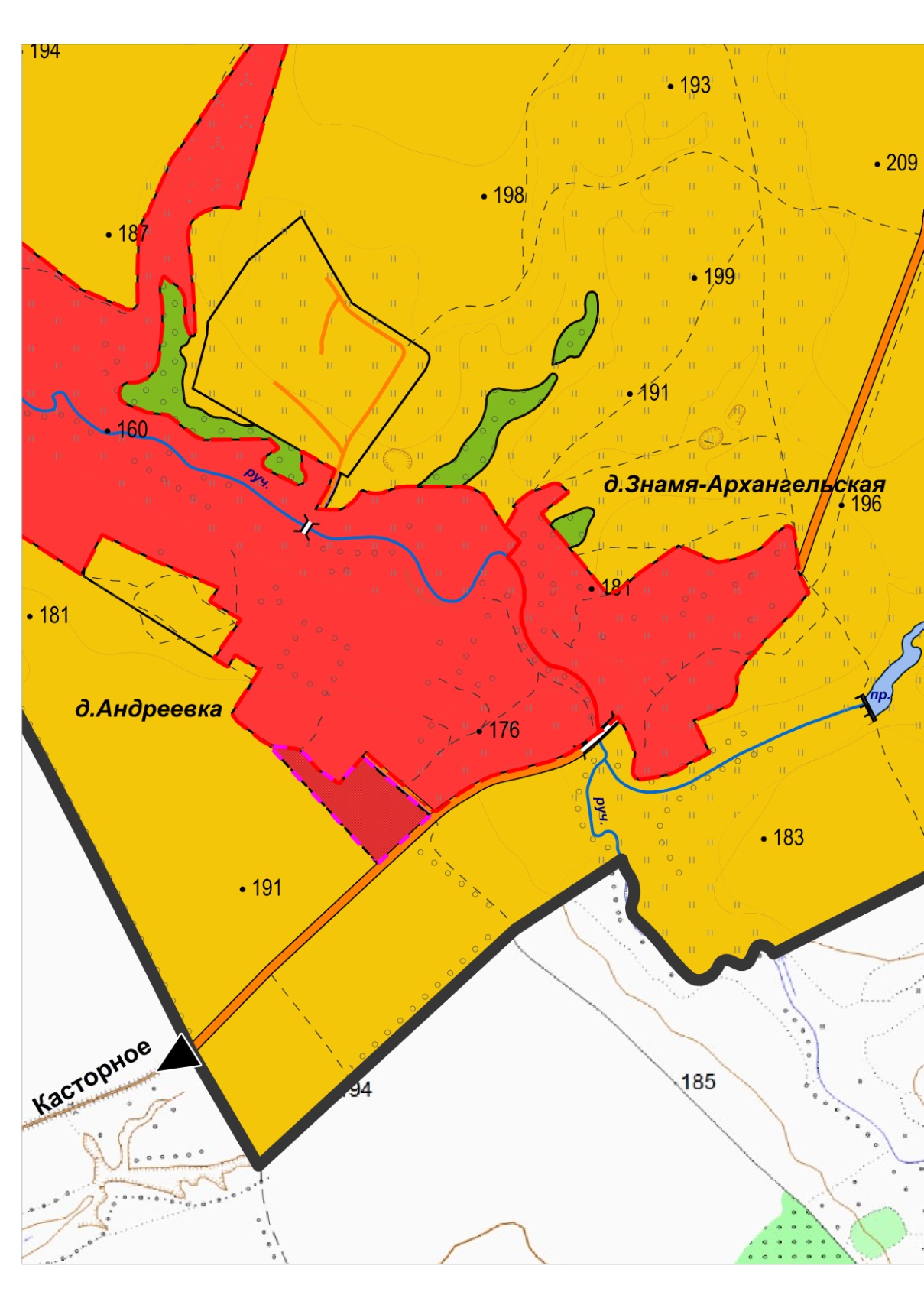 ТЕХНИКО-ЭКОНОМИЧЕСКИЕ ПОКАЗАТЕЛИТаблица 32 – Основные технико-экономические показатели генерального плана Андреевского сельсоветаСПИСОК ЛИТЕРАТУРЫКонституция Российской Федерации от 12 декабря .; Градостроительный кодекс Российской Федерации от 29 декабря . № 190-ФЗ;Земельный кодекс Российской Федерации от 25 октября . № 136-ФЗ; Жилищный кодекс Российской Федерации от 29 декабря . № 188-ФЗ;Водный кодекс Российской Федерации от 3 июня . № 74-ФЗ;Лесной кодекс Российской Федерации от 4 декабря . № 200-ФЗ;Воздушный кодекс Российской Федерации от 19 марта . № 60-ФЗ;Закон Российской Федерации от 21 февраля . № 2395-1 «О недрах»;Закон Российской Федерации от 01 апреля . № 4730-1 (ред. 14.07.2008г.) «О государственной границе Российской Федерации»;Федеральный закон от 25 октября . № 137-ФЗ «О введении в действие Земельного кодекса Российской Федерации»;Федеральный закон от 21 декабря . № 68-ФЗ «О защите населения и территорий от чрезвычайных ситуаций природного и техногенного характера»; Федеральный закон от 21 декабря . № 69-ФЗ «О пожарной безопасности»; Федеральный закон от 12 февраля . №28-ФЗ «О гражданской обороне»;Федеральный закон от 15 февраля . № 33-ФЗ «Об особо охраняемых природных территориях»; Федеральный закон от 17 ноября . № 169-ФЗ «Об архитектурной деятельности в Российской Федерации»; Федеральный закон от 23 ноября . № 174-ФЗ «Об экологической экспертизе»; Федеральный закон от 10 января . № 7-ФЗ «Об охране окружающей среды»; Федеральный закон от 25 июня . № 73-ФЗ «Об объектах культурного наследия (памятниках истории и культуры) народов Российской Федерации»; Федеральный закон от 8 ноября 2007 г. № 257-ФЗ «об автомобильных дорогах и о дорожной деятельности в российской федерации и о внесении изменений в отдельные законодательные акты российской федерации»;Постановление Правительства Российской Федерации от 26 сентября . 
№ 1223 «Об утверждении Положения об определении размеров и установлении границ земельных участков в кондоминиумах»;Постановление Правительства Российской Федерации от 2 сентября 2009 № 717 «О нормах отвода земель для размещения автомобильных дорог и (или) объектов дорожного сервиса»;Постановление Правительства РФ от 26 ноября . №804 «Об утверждении Положения о гражданской обороне в Российской Федерации»;Приказ МЧС РФ от 14 ноября . №687 «Об утверждении Положения об организации и ведении гражданской обороны в муниципальных образованиях и организациях» (зарегистрирован в Минюсте РФ 26 ноября 2008 года, регистрационный №12740);Приказ Министерства культуры СССР от 13 мая . № 203 «Об утверждении «Инструкции о порядке учета, обеспечения сохранности, содержания, использования и реставрации недвижимых памятников истории и культуры»; Приказ Министерства культуры СССР от 24 января . № 33 «Об утверждении «Инструкции по организации зон охраны недвижимых памятников истории и культуры СССР»;Закон Курской области от 31.10.2006 № 76-ЗКО (ред. от 17.08.2009) «О градостроительной деятельности в Курской области» (принят Курской областной Думой 24.10.2006);Закон Курской области от 05.12.2005 № 80-ЗКО (ред. от 03.05.2006) «Об административно-территориальном устройстве Курской области» (принят Курской областной Думой 24.11.2005);Постановление Правительства Курской области от 21.11.2005 № 162 (ред. от 13.11.2010) «О реализации на территории Курской области положений Федерального закона «О переводе земель или земельных участков из одной категории в другую» (вместе с «Порядком принятия Правительством Курской области акта о переводе земель или земельных участков в составе таких земель из одной категории в другую на территории Курской области»);Закон Курской области от 01.03.2004 № 3-ЗКО (ред. от 17.08.2009) «Об охране окружающей среды на территории Курской области» (принят Курской областной Думой 19.02.2004);Закон Курской области от 29.12.2005 № 120-ЗКО (ред. от 17.08.2009) «Об объектах культурного наследия Курской области» (принят Курской областной Думой 22.12.2005);Постановление Администрации Курской области от 24.08.2010 № 363-па (ред. от 30.11.2011) «Об утверждении областной целевой программы «Культура Курской области на 2011 - 2015 годы» (с изм. и доп., вступающими в силу с 01.01.2012);Постановление Администрации Курской области от 11.10.2010 N 464-па (ред. от 20.10.2011) «Об утверждении областной целевой программы «Развитие образования Курской области на 2011 - 2014 годы»;Постановление Администрации Курской области от 18.02.2011 № 65-па (ред. от 30.11.2011) «Об утверждении областной целевой программы «Жилище» на 2011 - 2015 годы» (вместе с «Подпрограммой «Государственная поддержка молодых семей в улучшении жилищных условий на территории Курской области» на 2011 - 2015 годы», «Подпрограммой «Переселение граждан в Курской области из непригодного для проживания жилищного фонда» на 2011 - 2015 годы», «Подпрограммой «Развитие системы ипотечного жилищного кредитования в Курской области» на 2012 - 2015 годы», «Подпрограммой «Модернизация объектов коммунальной инфраструктуры Курской области» на 2011 - 2015 годы», «Подпрограммой «Комплексное освоение и развитие территорий в целях жилищного строительства в Курской области» на 2011 - 2015 годы») ;Постановление Администрации Курской области от 19.10.2011 № 500-па (ред. от 19.12.2011) «Об утверждении областной целевой программы «Модернизация сети автомобильных дорог Курской области (2012 - 2014 годы)»;Постановление Администрации Курской области от 03.11.2010 № 528-па (ред. от 30.11.2011) «Об утверждении областной целевой программы «Развитие физической культуры и спорта в Курской области на 2011 - 2015 годы»;Постановление Администрации Курской области от 05.10.2011 № 488-па «Об утверждении областной целевой программы «Развитие малого и среднего предпринимательства в Курской области на 2012 - 2015 годы»;Закон Курской области от 28.02.2011 № 15-ЗКО «О Программе социально-экономического развития Курской области на 2011 - 2015 годы» (принят Курской областной Думой 24.02.2011);Постановление Администрации Курской области от 18.12.2009 N 445 (ред. от 30.11.2011) «Об утверждении областной целевой программы «Развитие пассажирских перевозок в Курской области в 2010 - 2012 годах»;Постановление Администрации Курской области от 18.09.2009 N 310 (ред. от 19.10.2011) «Об областной целевой программе «Пожарная безопасность и защита населения Курской области на 2010 - 2012 годы»;СП 42.13330.2011 «Градостроительство. Планировка и застройка городских и сельских поселений»;СНиП 11-04-2003 «Инструкция о порядке разработки, согласования, экспертизы и утверждения градостроительной документации»;СНиП 23-01-99* «Строительная климатология»;СНиП 2.04.02-84* «Водоснабжение. Наружные сети и сооружения»;СНиП 2.04.03.85 «Канализация. Наружные сети и сооружения»;СНиП 2.04.07-86 «Тепловые сети»;СНиП 42-01-2002 «Газораспределительные системы»;СНиП II-12-77 «Защита от шума»;СНиП 14-01-96 «Основные положения создания и ведения градостроительного кадастра Российской Федерации»;СанПиН 2.2.1/2.1.1.2555-09 «Санитарно-защитные зоны и санитарная классификация предприятий, сооружений и иных объектов»;СанПиН 2.2.1/2.1.1.1200-03 «Санитарно-защитные зоны и санитарная классификация предприятий, сооружений и иных объектов. Санитарно-эпидемиологические правила и нормативы»;СанПиН 2.1.4.1110-02 «Зоны санитарной охраны источников водоснабжения и водопроводов питьевого назначения»;СанПиН 2971-84 «Санитарные нормы и правила защиты населения от воздействия электрического поля, создаваемого воздушными линиями электропередачи переменного тока промышленной частоты»;СП 11-106-97* «Порядок разработки, согласования, утверждения и состав проектно-планировочной документации на застройку территорий садоводческих (дачных) объединений граждан»;СП 11-112-2001 «Порядок разработки и состав раздела «Инженерно-технические мероприятия гражданской обороны. Мероприятия по предупреждению чрезвычайных ситуаций» градостроительной документации для территорий городских и сельских поселений, других муниципальных образований»;РД 153-34.0-03.150-00 «Межотраслевые правила по охране труда (правила безопасности) при эксплуатации электроустановок»;МДС 30-1.99 «Методические рекомендации по разработке схем зонирования территории городов»;Методические рекомендации по разработке проектов генеральных планов поселений и городских округов. Утверждены Приказом Министерства регионального развития Российской Федерации от 13 ноября 2010 г. №492;Инструкция по организации зон охраны недвижимых памятников истории и культуры СССР. Утверждена приказом Министерства культуры СССР от 24.01.86 № 33;Пособие к СНиП 11-01-95 по разработке раздела проектной документации «Охрана окружающей среды». ГП «Центринвестпроект», .;Правила охраны поверхностных вод от загрязнения сточными водами. Утв. Минводхозом СССР, Минздравом СССР, Минрыбхозом СССР 16 мая .;Схема территориального планирования Курской области;Схема территориального планирования муниципального образования «КАСТОРЕНСКИЙ РАЙОН» Курской области;Программа социально-экономического развития Курской области 2011 - 2015 годы;Сводный статистический ежегодник Курской области. 2010г. Курск, 2010;Региональные нормативы градостроительного проектирования Курской области. Утверждены постановлением Администрации Курской области от 15 ноября 2011 г. № 577-па;Материалы ГУ МЧС России по Курской области. – 2011г.;Интернет-сайты: http://adm.rkursk.ru/;http://www.minregion.ru;http://rkursk.ru;http://fgis.minregion.ru;http://maps.rosreestr.ru;http://sasgis.ru.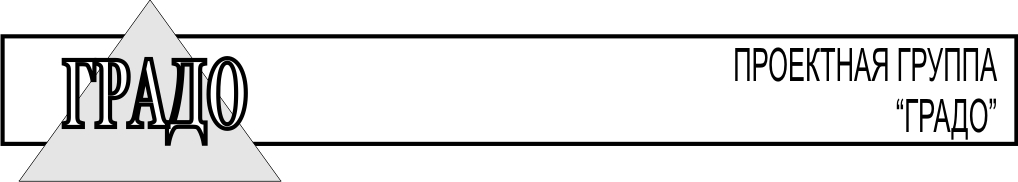 Заказчик: Администрация Андреевского сельсовета Касторенского района Курской областиИсполнительПроектная группа «Градо»№п/пНаименование населенного пунктаУдаленность (км.)Удаленность (км.)ЧислодворовОбщаячисленность, чел.№п/пНаименование населенного пунктаОт районного центраот центра муниципального образованияЧислодворовОбщаячисленность, чел.1д.Андреевка6,0-741732д.Бухловка11,05,06123д.Знамя-Архангельская7,01,06174д.Ольховатка15,021,024395Разъезд «Прокуророво»10,016,04146д.Слизневка12,018,019407д.3-я Успенка10,04,0698п.Цветочный12,06,0711649п.Семеновский19,016,06413010д.Скакун13,07,016Итого:Итого:Итого:Итого:275604Среднегодовые: направление ветра, румбыскорость ветра, м/секотносительная влажность, %Запад, Ю-34,577Максимальные значения (по сезонам) скорость ветра, м/сек20-24Количество атмосферных осадков, мм среднегодовоемаксимальное (по сезонам)610203-130Температура, °Ссреднегодоваямаксимальная (по сезонам)6°-8°+40°/-37°№ п/пКатегории / виды использования земельОбщая площадь,га№ п/пКатегории / виды использования земельОбщая площадь,га1Земли населенных пунктов896,22Земли сельскохозяйственного назначения7877,43Земли промышленности, энергетики, транспорта, связи и т.д.144,34Земли ООПТ05Земли лесного фонда82,26Земли водного фонда-Итого земель поселенияИтого земель поселения9130№п/пНаименование населенного пунктаОбщая численность, чел.Общая численность, чел.Общая численность, чел.Общая численность, чел.№п/пНаименование населенного пункта1989г.2002г.2010г.2012 г.*1д.Андреевка2282511901732д.Бухловка31226123д.Знамя-Архангельская102116174д.Ольховатка1166330395Разъезд «Прокуророво»171612146д.Слизневка895937407д.3-я Успенка40181398п.Цветочный1822311751649п.Семеновский22818312013010д.Скакун1143256ИТОГОИТОГО1055896604604№НаименованиеЧисленность населенияЧисленность населенияЧисленность населенияЧисленность населенияЧисленность населенияЧисленность населения№НаименованиеВсеговтрудоспособномвозрастевтрудоспособномвозрастемоложетрудоспособноговозрастамоложетрудоспособноговозрастастаршетрудоспособноговозрастастаршетрудоспособноговозраста№Наименованиечел.чел.%чел.%чел.%1д.Андреевка17310016,56%60,99%6711,09%2д.Бухловка1260,99%00,00%60,99%3д.Знамя-Архангельская1781,32%00,00%91,49%4д.Ольховатка39142,32%00,00%254,14%5Разъезд «Прокуророво»1481,32%00,00%60,99%6д.Слизневка40121,99%40,66%243,97%7д.3-я Успенка930,50%00,00%60,99%8п.Цветочный1647712,75%121,99%7512,42%9п.Семеновский130538,77%20,33%7512,42%10д.Скакун610,17%40,66%10,17%ИТОГО60428246,69%284,64%29448,68%№НаименованиеЧисленность населенияЧисленность населенияЧисленность населенияЧисленность населенияЧисленность населенияЧисленность населения№НаименованиеВсегомоложетрудоспособноговозрастамоложетрудоспособноговозраставтрудоспособномвозрастевтрудоспособномвозрастестаршетрудоспособноговозрастастаршетрудоспособноговозраста№Наименованиечел.чел.%чел.%чел.%1.Курская область112708116658314,78%67187259,61%28862625,61%2.Касторенский район21350420019,68%1110051,99%605028,33%3.Андреевский сельсовет604284,64%28246,69%29448,68%№п/пПоказателиЗначение1Численность населения на момент проектирования, чел6042Среднегодовой естественный прирост населения, %-0,73Среднегодовая миграция, %-14Срок первой очереди, лет55Расчетный срок, лет206Ожидаемая численность населения в 2017 году, чел5507Ожидаемая численность населения в 2032 году, чел.425№п/пПоказателиЗначение1Численность населения на момент проектирования, чел6042Среднегодовой естественный прирост населения, %-0,23Среднегодовая миграция, %-0,24Срок первой очереди, лет55Расчетный срок, лет206Ожидаемая численность населения в 2017 году, чел5957Ожидаемая численность населения в 2032 году, чел.575№НаименованиеЕдин. изм.Значение1Всего жилых домовколичество домов2751.1В том числе индивидуальная жилая застройкаколичество домов2751.2Многоквартирные жилые дома до 3-х этажейколичество домов-1.3Многоквартирные 4-5 этажные жилые домаколичество домов-1.4Многоквартирные жилые дома этажностью более 5 этажейколичество домов-2Жилищный фондтыс.м2 общей площади26,13Обеспеченность жилищного фонда инженерным оборудованием% от общего количества жилищного фонда3.1- водопроводом«-»43,%3.2-централизованной канализацией«-»0%3.3-сетевым газом«-»0%3.4- централизованным теплоснабжением«-»0%3.5- электроснабжением«-»100%№ п/пНаименование  учреждений обслуживанияЕдин. изм.Норма Норма Расчетная емкость объектовПроектная емкость  существующих сохраняемых объектовПроектная емкость  существующих сохраняемых объектовОтклонение от расчетной емкостиОтклонение от расчетной емкостиОбъекты и объемы нового строительства/реконструкцииОбъекты и объемы нового строительства/реконструкции№ п/пНаименование  учреждений обслуживанияЕдин. изм.значениепримечаниеРасчетная емкость объектовзначение% обеспеченностизначение%I очередьрасчетный срокУчреждения образованияУчреждения образованияУчреждения образованияУчреждения образованияУчреждения образованияУчреждения образованияУчреждения образованияУчреждения образованияУчреждения образованияУчреждения образованияУчреждения образованияУчреждения образования1Дошкольные образовательные учреждениямест32мест на 1 тыс. чел.18-0,018100,0создание  на базе СОШ детсадовской группы по системе «начальная школа – детский сад»-2Общеобразовательные школымест87мест на 1 тыс. чел.5005000нет потребностинет потребности3Учреждения внешкольного образованиямест10% общего числа школьников5-0,05100в зданиях общеобразовательных школв зданиях общеобразовательных школ Учреждения здравоохранения и социального обеспечения Учреждения здравоохранения и социального обеспечения Учреждения здравоохранения и социального обеспечения Учреждения здравоохранения и социального обеспечения Учреждения здравоохранения и социального обеспечения Учреждения здравоохранения и социального обеспечения Учреждения здравоохранения и социального обеспечения Учреждения здравоохранения и социального обеспечения Учреждения здравоохранения и социального обеспечения Учреждения здравоохранения и социального обеспечения Учреждения здравоохранения и социального обеспечения Учреждения здравоохранения и социального обеспечения1Амбулаторно-поликлинические учрежденияпосещений в смену14,52на 1 тыс. чел.8-0,08100,0нет потребностинет потребности2Фельдшерский или фельдшерско-акушерский пунктобъектпо заданию на проектированиепо заданию на проектирование-4-----3Выдвижной пункт медицинской помощиавтомобиль0,2на 1 тыс. чел.0,1-0,00100,0--4Аптекиобъект0,16на 1 тыс. чел.0,1-0,00,1100нет потребностинет потребности5Специализированные отделения  социально-медицинского обслуживания на дому для граждан   пенсионного возраста и инвалидовмест1 на 30 человек данной категории-20-0,020100организация отделения социального обслуживания -Спортивные сооруженияСпортивные сооруженияСпортивные сооруженияСпортивные сооруженияСпортивные сооруженияСпортивные сооруженияСпортивные сооруженияСпортивные сооруженияСпортивные сооруженияСпортивные сооруженияСпортивные сооруженияСпортивные сооружения1Территория плоскостных спортивных сооружений (на 1 тыс. чел.)га0,7на 1 тыс. чел.0,40,249,70,250,3строительство спортивной площадки в п.Семеновский-2Спортивные залы       м2 площ. зала 350на 1 тыс. человек201-0,0201,3100,0строительство спортивной площадки в п.СеменовскийУчреждения культурыУчреждения культурыУчреждения культурыУчреждения культурыУчреждения культурыУчреждения культурыУчреждения культурыУчреждения культурыУчреждения культурыУчреждения культурыУчреждения культурыУчреждения культуры1Клубы сельских поселенийместдо 300при численности населения до 1000 чел.300450200,0----2Сельские массовые библиотекитыс. единиц хранения/мест6-7,5/5-6415375,0(11)-275--3Кинотеатрымест25на 1 тыс. чел.14-0,014100--Предприятия торговли, общественного питания и бытового обслуживанияПредприятия торговли, общественного питания и бытового обслуживанияПредприятия торговли, общественного питания и бытового обслуживанияПредприятия торговли, общественного питания и бытового обслуживанияПредприятия торговли, общественного питания и бытового обслуживанияПредприятия торговли, общественного питания и бытового обслуживанияПредприятия торговли, общественного питания и бытового обслуживанияПредприятия торговли, общественного питания и бытового обслуживанияПредприятия торговли, общественного питания и бытового обслуживанияПредприятия торговли, общественного питания и бытового обслуживанияПредприятия торговли, общественного питания и бытового обслуживанияПредприятия торговли, общественного питания и бытового обслуживания1Магазины         м2  торг.площ. 495на 1 тыс. чел.28516156,6124431 магазин в п.Цветочный1 магазин в п.Семеновский2Мелкооптовый рынок, ярмарка     м2  торг.площ. по заданию на проектированиепо заданию на проектирование------3Предприятия бытового обслуживанияраб. мест 7на 1 тыс. чел.4-0,04100-строительство предприятия бытового обслуживания на 5 раб.мест4 Предприятия общественного питанияпос. мест 40на 1 тыс. чел.23-0,023100нет потребностинет потребности5Банно-оздоровительный комплекспомывочное место7на 1 тыс. чел.4-0,04100нет потребностинет потребностиАдминистративно-деловые, коммунальные объектыАдминистративно-деловые, коммунальные объектыАдминистративно-деловые, коммунальные объектыАдминистративно-деловые, коммунальные объектыАдминистративно-деловые, коммунальные объектыАдминистративно-деловые, коммунальные объектыАдминистративно-деловые, коммунальные объектыАдминистративно-деловые, коммунальные объектыАдминистративно-деловые, коммунальные объектыАдминистративно-деловые, коммунальные объектыАдминистративно-деловые, коммунальные объектыАдминистративно-деловые, коммунальные объекты1Административно-управленческое учреждениеобъектпо заданию на проектированиепо заданию на проектирование-1-----2Отделения связиобъект 1 на 0,5-6 тыс.чел.1 на 0,5-6 тыс.чел.12200(1)(100)--3Отделение, филиал  банкаопер. место0,50,50--0100нет потребностинет потребности4Пожарное депо      пожарный автомобильПо НПБ 101-95     По НПБ 101-95     -----нет потребностинет потребности№ п/пИдентификационный номерНаименование дорогиКатегорияПокрытиеПротяженность по территории сельсовета, км138 ОП РЗ 38К-012"Курск - Борисоглебск" - Касторное - граница Липецкой областиIVа/бетонгрунт18,42-Подъезд от а/д «Курск – Борисоглебск» - Касторное - граница Липецкой области» до п.ЦветочныйIVа/бетон0,7Всего дорог с твердым покрытиемВсего дорог с твердым покрытиемВсего дорог с твердым покрытиемхх19,1Наименование нефтепроводаДиаметр, ммПротяженность в границах МО, кмСанитарный разрыв от населенных пунктов, мВид прокладкиДружба600-100012,05150Подземный№ п/пКатегория сельских улиц и дорогОсновное назначениеРасчетная скорость движения, км/чШирина полосы движения, мЧисло полос движенияШирина пешеходной части тротуара, м1Поселковая дорогаСвязь муниципального образования с внешними дорогами общей сети603,52-2Главная улицаСвязь жилых территорий с общественным центром403,52-31,5-2,253Улица в жилой застройке:Улица в жилой застройке:Улица в жилой застройке:Улица в жилой застройке:Улица в жилой застройке:Улица в жилой застройке:3.1основнаяСвязь внутри жилых территорий и с главной улицей по направлениям с интенсивным движением40321,0-1,53.2второстепенная (переулок)Связь между основными жилыми улицами302,75213.3проездСвязь жилых домов, расположенных в глубине квартала, с улицей202,75-3,01-4Хозяйственный проезд, скотопрогонПрогон личного скота и проезд грузового транспорта к приусадебным участкам304,51-№ п/пНаименованиеНаименованиеПротяженность, мКатегория улицыТип покрытияПотребность в ремонте/замене дорожного покрытия, мд.Андреевкад.Андреевкад.Андреевкад.Андреевкад.Андреевкад.Андреевкад.Андреевка1Улица без названияУлица без названия810главная ул.а/бетон-2Улицы без названияУлицы без названия7801900жилая ул.жилая ул.а/бетон грунт-1900Всего по населенному пунктуВсего по населенному пунктуВсего по населенному пункту3490хх1900п.Цветочныйп.Цветочныйп.Цветочныйп.Цветочныйп.Цветочныйп.Цветочныйп.Цветочный1ул.Центральнаяул.Центральная850главная ул.а/бетон-2ул.Солнечнаяул.Солнечная560жилая ул.грунт5603ул.Заречнаяул.Заречная300жилая ул.грунт3004ул.Леснаяул.Лесная500жилая ул.грунт5005ул.Садоваяул.Садовая690жилая ул.грунт690Всего по населенному пунктуВсего по населенному пунктуВсего по населенному пункту2900хх2050п.Семеновскийп.Семеновскийп.Семеновскийп.Семеновскийп.Семеновскийп.Семеновскийп.Семеновский1ул.Центральнаяул.Центральная450470главная ул.главная ул.а/бетон грунт-4702ул.Заречнаяул.Заречная1150жилая ул.грунт11503ул.Садоваяул.Садовая1140жилая ул.грунт1140Всего по населенному пунктуВсего по населенному пунктуВсего по населенному пункту3210хх2760д.Скакунд.Скакунд.Скакунд.Скакунд.Скакунд.Скакунд.Скакун1ул.Плеваяул.Плевая2550жилая ул.грунт2550Всего по населенному пунктуВсего по населенному пунктуВсего по населенному пункту2550хх2550д.Знамя Архангельскаяд.Знамя Архангельскаяд.Знамя Архангельскаяд.Знамя Архангельскаяд.Знамя Архангельскаяд.Знамя Архангельскаяд.Знамя Архангельская1Улица без названия (продолжение межмуниципальной дороги «Курск – Борисоглебск» - Касторное - граница Липецкой области»)Улица без названия (продолжение межмуниципальной дороги «Курск – Борисоглебск» - Касторное - граница Липецкой области»)590главная ул.а/бетон-2Улицы без названияУлицы без названия380жилая ул.грунт380Всего по населенному пунктуВсего по населенному пунктуВсего по населенному пункту970хх380д.3-я Успенкад.3-я Успенкад.3-я Успенкад.3-я Успенкад.3-я Успенкад.3-я Успенкад.3-я Успенка11Улицы без названия1150жилая ул.грунт1150Всего по населенному пунктуВсего по населенному пунктуВсего по населенному пункту1150хх1150д.Бухловкад.Бухловкад.Бухловкад.Бухловкад.Бухловкад.Бухловкад.Бухловка11Улицы без названия600жилая ул.грунт600Всего по населенному пунктуВсего по населенному пунктуВсего по населенному пункту600хх600д.Слизневкад.Слизневкад.Слизневкад.Слизневкад.Слизневкад.Слизневкад.Слизневка11Улицы без названия1030жилая ул.грунт1030Всего по населенному пунктуВсего по населенному пунктуВсего по населенному пункту1030хх1030д.Ольховаткад.Ольховаткад.Ольховаткад.Ольховаткад.Ольховаткад.Ольховаткад.Ольховатка11Улицы без названия2940жилая ул.грунт2940Всего по населенному пунктуВсего по населенному пунктуВсего по населенному пункту2940хх2940поселок при ж/д разъезде Прокуроровопоселок при ж/д разъезде Прокуроровопоселок при ж/д разъезде Прокуроровопоселок при ж/д разъезде Прокуроровопоселок при ж/д разъезде Прокуроровопоселок при ж/д разъезде Прокуроровопоселок при ж/д разъезде Прокуророво11Нет улиц----ИтогоИтогоИтого18840хх15360№ п/пНаименованиеНаименованиеПротяженность, мКатегория улицыТип покрытияд.Андреевкад.Андреевкад.Андреевкад.Андреевкад.Андреевкад.Андреевка1Улицы без названияУлицы без названия1900жилая ул.грунтВсего по населенному пунктуВсего по населенному пунктуВсего по населенному пункту1900ххп.Цветочныйп.Цветочныйп.Цветочныйп.Цветочныйп.Цветочныйп.Цветочный1ул.Солнечнаяул.Солнечная560жилая ул.грунт2ул.Заречнаяул.Заречная300жилая ул.грунт3ул.Леснаяул.Лесная500жилая ул.грунт4ул.Садоваяул.Садовая690жилая ул.грунтВсего по населенному пунктуВсего по населенному пунктуВсего по населенному пункту2050ххп.Семеновскийп.Семеновскийп.Семеновскийп.Семеновскийп.Семеновскийп.Семеновский1ул.Центральнаяул.Центральная470главная ул.грунт2ул.Заречнаяул.Заречная1150жилая ул.грунт3ул.Садоваяул.Садовая1140жилая ул.грунтВсего по населенному пунктуВсего по населенному пунктуВсего по населенному пункту2760ххд.Скакунд.Скакунд.Скакунд.Скакунд.Скакунд.Скакун1ул.Плеваяул.Плевая2550жилая ул.грунтВсего по населенному пунктуВсего по населенному пунктуВсего по населенному пункту2550ххд.Знамя Архангельскаяд.Знамя Архангельскаяд.Знамя Архангельскаяд.Знамя Архангельскаяд.Знамя Архангельскаяд.Знамя Архангельская1Улицы без названияУлицы без названия380жилая ул.грунтВсего по населенному пунктуВсего по населенному пунктуВсего по населенному пункту380ххд.3-я Успенкад.3-я Успенкад.3-я Успенкад.3-я Успенкад.3-я Успенкад.3-я Успенка11Улицы без названия1150жилая ул.грунтВсего по населенному пунктуВсего по населенному пунктуВсего по населенному пункту1150ххд.Бухловкад.Бухловкад.Бухловкад.Бухловкад.Бухловкад.Бухловка11Улицы без названия600жилая ул.грунтВсего по населенному пунктуВсего по населенному пунктуВсего по населенному пункту600ххд.Слизневкад.Слизневкад.Слизневкад.Слизневкад.Слизневкад.Слизневка11Улицы без названия1030жилая ул.грунтВсего по населенному пунктуВсего по населенному пунктуВсего по населенному пункту1030ххд.Ольховаткад.Ольховаткад.Ольховаткад.Ольховаткад.Ольховаткад.Ольховатка11Улицы без названия2940жилая ул.грунтВсего по населенному пунктуВсего по населенному пунктуВсего по населенному пункту2940ххпоселок при ж/д разъезде Прокуроровопоселок при ж/д разъезде Прокуроровопоселок при ж/д разъезде Прокуроровопоселок при ж/д разъезде Прокуроровопоселок при ж/д разъезде Прокуроровопоселок при ж/д разъезде Прокуророво11Нет улиц---ИтогоИтогоИтого15360ххНаименованиеПереданов муниципальную собственностьНаходятсяв совместном веденииВсегоЧисло оборудованных колодцев11-11Число водонапорных скважин3-3Число водозаборных колонок13-13Другие электрические и механические источники2 - ЭВУ-2 – ЭВУПротяженность водопроводных сетей (км)8,26-8,26Наименование потребителейЧисло жителей, чел.Число жителей, чел.Норма водопотребления, л/сут. чел.Норма водопотребления, л/сут. чел.Суточный расход воды населением, м3/сут.Суточный расход воды населением, м3/сут.Наименование потребителейI очередьрасчетный срокI очередьрасчетный срокI очередьрасчетный срокНаселение59557567854049Неучтенные расходы включая нужды промышленности (10% общего водопотребления)ХХХХ45Поливка зеленых насаждений59557550503029ИтогоХХХХ7483№ п/пНаименование показателяЕдиница измеренияI очередьРасчётный срок1Среднесуточный расходм3/сут40 49 2Коэффициент суточной неравномерностих1,2 1,2 3Максимальный суточный расходм3/сут48,1 58,7 4Средний часовой расходм3/час2,0 2,4 5Коэффициент часовой неравномерности х2,64 2,64 6Максимальный часовой расходм3/час5,3 6,5 7Максимальный секундный расходл/сек1,47 1,79 Наименование потребителейЧисло жителей, чел.Число жителей, чел.Норма водоотведения, л/сут.чел.Норма водоотведения, л/сут.чел.Суточный расход, м3/сут.Суточный расход, м3/сут.Наименование потребителейI очередьрасчётный срокI очередьрасчётный срокI очередьрасчётный срокНаселение595575678540,148,9Неучтённые расходы (5% от хозяйственно-бытовых стоков)ХХХХ2,02,4ИтогоХХХХ42,151,3№ п/пНаименование показателяЕдиница измеренияI очередьРасчётный срок1Среднесуточный расходм3/сут42512Среднечасовой расходм3/час1,82,13Коэффициент часовой неравномерности-2,302,304Максимальный часовой расходм3/час4,04,95Максимальный секундный расходл/сек1,121,37Наименование подстанцииU ном, кВГод ввода в эксплуатациюПроцент износа ПС (по амортизации)Мощность установленных трансформаторов., МВАРежимный день зимнего максимума 2005 год% загрузкиВосточная35/101975692 х 6,318,2Бытовые отходыЧисло жителей, чел.Число жителей, чел.Удельная норма накопления на 1 человека в годУдельная норма накопления на 1 человека в годУдельная норма накопления на 1 человека в годУдельная норма накопления на 1 человека в годОбщее накопление в годОбщее накопление в годОбщее накопление в годОбщее накопление в годБытовые отходыЧисло жителей, чел.Число жителей, чел.кгкгллI очередьI очередьрасчётный срокрасчётный срокБытовые отходыI очередьрасчётный срокI очередьрасчётный срокI очередьрасчётный сроктм3тм3Общее количество по населенным пунктам с учетом общественных зданий59557530030015001500179893173863Смет с 1м2 твердых покрытий улиц, площадей и парков5 0005000669930453045ИтогоХХХХХХ209938203908№ п/пНаименованиеКатегория Площадь, гаОбоснование создания1Степная балка у п. ЦветочныйПамятник природы150Сохранение ковыльной степи, редких растений, занесенных в Красные книги России и Курской области№ п/пНаименование памятникаМесторасположение памятникаКатегория охраныПамятники, находящиеся на государственной охранеПамятники, находящиеся на государственной охранеПамятники, находящиеся на государственной охранеПамятники, находящиеся на государственной охранеПамятники археологииПамятники археологииПамятники археологииПамятники археологии1Слизневка. Курганный могильник0,2 км к В от д.Слезневка, придолинный склон правого берега р. Олым. Обследовал А.Ю. Клоков в 1983 г. Состоит из трех округлых в плане курганов диаметром 20-40 м, высотой 1,0-1,5 м, распахивается.473.(1).Приказ Комитета по культуре Курской области от 13.12.2010 г  № 329, № 142№ п/пВодный объектПротяженность, кмШирина водоохраной зоны, мПримечание1р.Олым50 - 67200ниже моста а/д на Успенку2руч. без названия у с.Ольховатка0 – 10 50по всей территории сельсовета3р.Скакун0 – 10 50по всей территории сельсовета4Озера, пруды, ручьидо 0, 0 – 1050от береговой линииЗапрещаетсяДопускаетсяДопускаетсяПодземные источники водоснабженияПодземные источники водоснабженияПодземные источники водоснабженияI пояс ЗСОI пояс ЗСОI пояс ЗСОвсе виды строительства, не имеющие непосредственного отношения к эксплуатации, реконструкции и расширению водопроводных сооружений;размещение жилых и хозяйственно-бытовых зданий;проживание людей;посадка высокоствольных деревьев;применение ядохимикатов и удобрений.ограждение и охрана;озеленение;отвод поверхностного стока за ее пределы;асфальтирование дорожек к сооружениям.ограждение и охрана;озеленение;отвод поверхностного стока за ее пределы;асфальтирование дорожек к сооружениям.II пояс ЗСОII пояс ЗСОII пояс ЗСОзакачка отработанных вод в подземные горизонты, подземное складирование твердых отходов и разработки недр земли;размещения складов ГСМ, ядохимикатов и минеральных удобрений, накопителей промстоков, шламохранилищ и других объектов, обусловливающих опасность химического загрязнения подземных вод;размещение кладбищ, скотомогильников, полей ассенизации, полей фильтрации, навозохранилищ, силосных траншей, животноводческих и птицеводческих предприятий и других объектов, обусловливающих опасность микробного загрязнения подземных вод;применение удобрений и ядохимикатов;рубка леса главного пользования и реконструкции.закачка отработанных вод в подземные горизонты, подземное складирование твердых отходов и разработки недр земли;размещения складов ГСМ, ядохимикатов и минеральных удобрений, накопителей промстоков, шламохранилищ и других объектов, обусловливающих опасность химического загрязнения подземных вод;размещение кладбищ, скотомогильников, полей ассенизации, полей фильтрации, навозохранилищ, силосных траншей, животноводческих и птицеводческих предприятий и других объектов, обусловливающих опасность микробного загрязнения подземных вод;применение удобрений и ядохимикатов;рубка леса главного пользования и реконструкции.тампонирование или восстановление всех старых, бездействующих, дефектных или неправильно эксплуатируемых скважин;бурение новых скважин и новое строительство, имеющее непосредственное отношение к эксплуатации водопроводных сооружений;выполнение мероприятий по санитарному благоустройству территории населенных пунктов и других объектов (оборудование канализацией, устройство водонепроницаемых выгребов, организация отвода поверхностного стока и др.).III пояс ЗСОIII пояс ЗСОIII пояс ЗСОзакачка отработанных вод в подземные горизонты, подземное складирования твердых отходов и разработки недр земли;размещения складов ГСМ, ядохимикатов и минеральных удобрений, накопителей промстоков, шламохранилищ и других объектов, обусловливающих опасность химического загрязнения подземных вод. Размещение таких объектов допускается только при использовании защищенных подземных вод, при условии выполнения специальных мероприятий по защите водоносного горизонта от загрязнения.тампонирование или восстановление всех старых, бездействующих, дефектных или неправильно эксплуатируемых скважин;бурение новых скважин и новое строительство, имеющее непосредственное отношение к эксплуатации водопроводных сооружений.тампонирование или восстановление всех старых, бездействующих, дефектных или неправильно эксплуатируемых скважин;бурение новых скважин и новое строительство, имеющее непосредственное отношение к эксплуатации водопроводных сооружений.Поверхностные источники водоснабженияПоверхностные источники водоснабженияПоверхностные источники водоснабженияI пояс ЗСОI пояс ЗСОI пояс ЗСОвсе виды строительства, не имеющие непосредственного отношения к эксплуатации, реконструкции и расширению водопроводных сооружений;размещение жилых и хозяйственно-бытовых зданий;проживание людей;посадка высокоствольных деревьев;применение ядохимикатов и удобрений;спуск любых сточных вод, в том числе сточных вод водного транспорта, а также купание, стирка белья, водопой скота и другие виды водопользования, оказывающие влияние на качество воды.ограждение и охрана;озеленение;отвод поверхностного стока за ее пределы;асфальтирование дорожек к сооружениям;ограждение акватория буями и другими предупредительными знаками;на судоходных водоемах над водоприемником устанавливаются бакены с освещением.ограждение и охрана;озеленение;отвод поверхностного стока за ее пределы;асфальтирование дорожек к сооружениям;ограждение акватория буями и другими предупредительными знаками;на судоходных водоемах над водоприемником устанавливаются бакены с освещением.II пояс ЗСОII пояс ЗСОII пояс ЗСОотведения сточных вод в зоне водосбора источника водоснабжения, включая его притоки, не отвечающих гигиеническим требованиям к охране поверхностных вод;размещения складов ГСМ, ядохимикатов и минеральных удобрений, накопителей промстоков, шламохранилищ и других объектов, обусловливающих опасность химического загрязнения подземных вод;размещение кладбищ, скотомогильников, полей ассенизации, полей фильтрации, навозохранилищ, силосных траншей, животноводческих и птицеводческих предприятий и других объектов, обусловливающих опасность микробного загрязнения подземных вод;расположения стойбищ и выпаса скота, а также всякое другое использование водоема и земельных участков, лесных угодий в пределах прибрежной полосы шириной не менее 500 м, которое может привести к ухудшению качества или уменьшению количества воды источника водоснабжения;сброс промышленных, сельскохозяйственных, городских и ливневых сточных вод, содержание в которых химических веществ и микроорганизмов превышает установленные санитарными правилами гигиенические нормативы качества воды;рубка леса главного пользования и реконструкции.все работы, в том числе добыча песка, гравия, донноуглубительные, в пределах акватории ЗСО по согласованию с центром государственного санитарно-эпидемиологического надзора;использование химических методов борьбы с эвтрофикацией водоемов при условии применения препаратов, имеющих положительное санитарно - эпидемиологическое заключение;при наличии судоходства - оборудование судов, дебаркадеров и брандвахт устройствами для сбора фановых и подсланевых вод и твердых отходов;при наличии судоходства - оборудование на пристанях сливных станций и приемников для сбора твердых отходов;выполнение мероприятий по санитарному благоустройству территории населенных пунктов и других объектов (оборудование канализацией, устройство водонепроницаемых выгребов, организация отвода поверхностного стока и др.);использование источников водоснабжения для купания, туризма, водного спорта и рыбной ловли в установленных местах при условии соблюдения гигиенических требований к охране поверхностных вод;границы второго пояса ЗСО на пересечении дорог и пешеходных троп обозначаются столбами со специальными знаками.все работы, в том числе добыча песка, гравия, донноуглубительные, в пределах акватории ЗСО по согласованию с центром государственного санитарно-эпидемиологического надзора;использование химических методов борьбы с эвтрофикацией водоемов при условии применения препаратов, имеющих положительное санитарно - эпидемиологическое заключение;при наличии судоходства - оборудование судов, дебаркадеров и брандвахт устройствами для сбора фановых и подсланевых вод и твердых отходов;при наличии судоходства - оборудование на пристанях сливных станций и приемников для сбора твердых отходов;выполнение мероприятий по санитарному благоустройству территории населенных пунктов и других объектов (оборудование канализацией, устройство водонепроницаемых выгребов, организация отвода поверхностного стока и др.);использование источников водоснабжения для купания, туризма, водного спорта и рыбной ловли в установленных местах при условии соблюдения гигиенических требований к охране поверхностных вод;границы второго пояса ЗСО на пересечении дорог и пешеходных троп обозначаются столбами со специальными знаками.III пояс ЗСОIII пояс ЗСОIII пояс ЗСОотведения сточных вод в зоне водосбора источника водоснабжения, включая его притоки, не отвечающих гигиеническим требованиям к охране поверхностных вод;все работы, в том числе добыча песка, гравия, донноуглубительные, в пределах акватории ЗСО по согласованию с центром государственного санитарно-эпидемиологического надзора;использование химических методов борьбы с эвтрофикацией водоемов при условии применения препаратов, имеющих положительное санитарно - эпидемиологическое заключение;при наличии судоходства - оборудование судов, дебаркадеров и брандвахт устройствами для сбора фановых и подсланевых вод и твердых отходов;при наличии судоходства - оборудование на пристанях сливных станций и приемников для сбора твердых отходов.все работы, в том числе добыча песка, гравия, донноуглубительные, в пределах акватории ЗСО по согласованию с центром государственного санитарно-эпидемиологического надзора;использование химических методов борьбы с эвтрофикацией водоемов при условии применения препаратов, имеющих положительное санитарно - эпидемиологическое заключение;при наличии судоходства - оборудование судов, дебаркадеров и брандвахт устройствами для сбора фановых и подсланевых вод и твердых отходов;при наличии судоходства - оборудование на пристанях сливных станций и приемников для сбора твердых отходов.Санитарно-защитные полосыСанитарно-защитные полосыСанитарно-защитные полосыразмещение источников загрязнения почвы и грунтовых вод;прокладка водоводов по территории свалок, полей ассенизации, полей фильтрации, полей орошения, кладбищ, скотомогильников, а также прокладка магистральных водоводов по территории промышленных и сельскохозяйственных предприятий.№ п/пНаименование объектаМестоположениеСтатусКласс опасностиРазмер СЗЗ, м1КФХ «Циценко С.В.»п.КасторноеСущ.5-450-1002ФХ «Черных»д.АндреевкаСущ.5-450-1003ООО «Олым-Агро-Инвест»Касторенский районСущ.5-450-1004ЗАО «Касторное-Агро-Инвест»Касторенский районСущ.5-450-1005ООО «Звезда Востока»п.СеменовскийСущ.5-450-1006ИП Низомов Абдуразокп.СеменовскийСущ.5-450-1007КФХ «Киселев»п.ЦветочныйСущ.5-450-1008КФХ «Мусейбов»п.СеменовскийСущ.5-450-1009КФХ «Атаманов В.Н.»п.ЦветочныйСущ.5-450-10010ИП Матнадян А.Ад.АндреевкаСущ.5-450-100№ п/пИдентификационный номерНаименование дорогиКатегорияПокрытиеПридорожная полоса, м138 ОП РЗ 38К-012"Курск - Борисоглебск" - Касторное - граница Липецкой областиIVа/бетонгрунт502-Подъезд от а/д «Курск – Борисоглебск» - Касторное - граница Липецкой области» до п.ЦветочныйIVа/бетон503планируемаяАвтодорога «д.3-я Успенка - д.Бухловка»IVа/бетон504планируемаяАвтодорога «д.Бухловка - д.Слизневка»IVа/бетон505планируемаяАвтодорога «д.Слизневка - д.Ольховатка»IVа/бетон50Напряжение линий электропередач, кВЗСР, мдо 121 - 2010351511020ЗапрещаетсяДопускаетсяразмещение жилой застройки, включая отдельные жилые дома;размещение ландшафтно-рекреационных зон, зон отдыха, территорий курортов, санаториев и домов отдыха;размещение территорий садоводческих товариществ и коттеджной застройки; коллективных или индивидуальных дачных и садово-огородных участков, а также других территорий с нормируемыми показателями качества среды обитания;размещение спортивных сооружений, детских площадок, образовательных и детских учреждений, лечебно-профилактических и оздоровительных учреждений общего пользования.размещение объектов по производству лекарственных веществ, лекарственных средств и (или) лекарственных форм, склады сырья и полупродуктов для фармацевтических предприятий;размещение объектов пищевых отраслей промышленности, оптовые склады продовольственного сырья и пищевых продуктов, комплексы водопроводных сооружений для подготовки и хранения питьевой воды, которые могут повлиять на качество продукции.размещение промышленных объектов или производств в границах СЗЗ существующих объектов пищевой и фармацевтической промышленности (профильных, однотипных);размещение нежилых помещения для дежурного аварийного персонала, помещения для пребывания работающих по вахтовому методу (не более двух недель);размещение зданий управлений, конструкторских бюро, зданий административного назначения, научно-исследовательских лабораторий;размещение поликлиник, спортивно-оздоровительных сооружений закрытого типа;размещение бань, прачечных, объектов торговли и общественного питания, мотелей, гостиницы;размещение гаражей, площадок и сооружений для хранения общественного и индивидуального транспорта, пожарных депо, автозаправочных станций, станций технического обслуживания автомобилей;станции технического обслуживания автомобилей;размещение местных и транзитных коммуникаций, ЛЭП, электроподстанций, нефте- и газопроводов, артезианских скважин для технического водоснабжения, водоохлаждающих сооружений для подготовки технической воды, канализационных насосных станций, сооружений оборотного водоснабжения.№ п/пНаименование мероприятияЕдиница измеренияЗначениеОжидаемые результатыΙ очередь строительстваΙ очередь строительстваΙ очередь строительстваΙ очередь строительстваΙ очередь строительства1индивидуальная застройка с жилыми зданиями на 1 семью, этажностью от 1 до 3 этажейм2500улучшение жилищных условий2подготовка документации по планировке территории, а также, документации, необходимой для проведения торгов на право заключения договоров аренды земельных участков для комплексного освоения в целях жилищного строительства, в том числе для организации нового индивидуального жилищного строительства--улучшение жилищных условий3создание на базе существующей школы групп дошкольного образования по системе «школа - детский сад»объект1развитие сферы образования в сельсовете4развитие на базе школы сельсовета кружков и секций внешкольного образованияобъект1развитие сферы образования в сельсовете5строительство спортивной площадки в п.Семеновский на ул.Заречнаяобъект1улучшение спортивного состояния6строительство магазина в п.Цветочный на пересечении ул.Садовая и ул.Лесная.м2100повышение степени комфортности проживания7устройство остановочных, посадочных площадок, автопавильонов на автобусных остановках в населенных пунктах--повышение степени комфортности проживания, снижение количества ДТП8асфальтирование улиц с грунтовым и/или щебеночным покрытиемкм15,36повышение степени комфортности проживания, снижение количества ДТП9реконструкция  твердого покрытия улиц поселениякм3,48повышение степени комфортности проживания, снижение количества ДТП10оборудование улиц сельсовета уличным освещениемкм2,94повышение степени комфортности проживания, снижение количества ДТП11замена поврежденных и установка новых дорожных ограждений, замена поврежденных и установка недостающих дорожных знаков--повышение степени комфортности проживания, снижение количества ДТП12реконструкция мостовых сооружений, расположенных на территории муниципального образования--повышение степени комфортности проживания, снижение количества ДТП13проведение ремонтных работ сетей водоснабжения, с частичной заменой труб на современные полимерныекм6,52повышение надежности инженерной инфраструктуры поселения14Обеспечение производительности водозаборных сооружений не менее 155  м3/сутких-повышение надежности инженерной инфраструктуры поселения14прокладку уличного водопровода на новых территориях жилой и общественно-деловой застройки--развитие инженерной инфраструктуры поселения15строительство резервных емкостей для целей противопожарной безопасности (54 м3) и оборудование противопожарных пирсов на водоемах--совершенствование системы защиты населения от ЧС16обеспечение производительности системы водоотведения не менее 120  м3/сутких-развитие инженерной инфраструктуры поселения17подключение к системе газоснабжения запланированных на 1 очередь строительства объектов жилой и общественно-деловой застройки--развитие инженерной инфраструктуры поселения18замена ветхих участков линий электропередач, модернизация объектов системы электроснабжения--повышение надежности инженерной инфраструктуры поселения19газификация 8 населенных пунктов: п.Семёновский, п.Цветочный, д.Скакун, д.Андреевка, д.Знамя-Архангельская, д.3-я Успенка, д.Бухловка, д.Ольховаткан.п.8повышение надежности инженерной инфраструктуры поселения20проведение мероприятий по охране и реставрации объектов культурного наследия находящихся на территории Андреевского сельсовета--сохранение объектов культурного наследия21придание статуса особо охраняемой природной территории регионального значения (памятники природы) территориям сельсовета севернее п.Цветочный - Степная балка у п. Цветочныйкм150сохранение особо ценных природных территорий22разработка схемы санитарной очистки территории в индивидуальной жилой застройке с применением мусорных баков--повышение уровня санитарной безопасности в сельсовете23организация контейнерных площадок для сбора бытовых отходов на территории, планируемой к застройке жилыми домами и общественно-деловыми объектамишт.5повышение уровня санитарной безопасности в сельсовете24выявление и ликвидация несанкционированных свалок, и рекультивация загрязненных земель--сохранение окружающей среды и повышение уровня экологической безопасности25предусмотрен вынос в натуру границ водоохранных зон и прибрежных защитных полос с установкой специальных знаков--сохранение окружающей среды и повышение уровня экологической безопасности26контроль за соблюдением водопользователями регламентов использования территорий водоохранных зон и прибрежных защитных полос водных объектов--сохранение окружающей среды и повышение уровня экологической безопасности27организация зон охраны источников питьевого водоснабжения для вновь создаваемых, реконструируемых и существующих объектов системы водоснабжения--сохранение окружающей среды и повышение уровня экологической безопасности28контроль за соблюдением регламентов использования зон санитарной охраны источников питьевого водоснабжения--сохранение окружающей среды и повышение уровня экологической безопасности29организация санитарно-защитных зон, зон санитарного разрыва и охранных зон для вновь создаваемых, реконструируемых и существующих объектов капитального строительства с различными нормативами воздействия на окружающую среду--сохранение окружающей среды и повышение уровня экологической безопасности30инвентаризация земель выделенных под промышленное использование с целью составления реестра инвестиционных площадок;--развитие экономики сельсовета31выделение в качестве инвестиционных площадок для развития малого и среднего предпринимательства не действующих, фактически заброшенных промышленных площадок;--развитие экономики сельсовета32формирование зон для размещения объектов малого предпринимательства (объекты торговли, досуга, общественного питания и т.д.)--развитие экономики сельсовета33строительство фермы в д.Андреевка на территории не действующей (заброшенной) фермы--экономический рост, увеличение количества рабочих местРасчетный срокРасчетный срокРасчетный срокРасчетный срокРасчетный срок1индивидуальная застройка с жилыми зданиями на 1 семью, этажностью от 1 до 3 этажейм21500улучшение жилищных условий2подготовка документации по планировке территории, а также, документации, необходимой для проведения торгов на право заключения договоров аренды земельных участков для комплексного освоения в целях жилищного строительства, в том числе для организации нового индивидуального жилищного строительства--улучшение жилищных условий3строительство предприятия бытового обслуживания в д.Андреевка;раб.мест5развитие тогово-бытового обслуживания населения4строительство магазина в п.Семеновский по ул. Центральнаям2100развитие тогово-бытового обслуживания населения5прокладка новых улицкм5,61повышение комфортности проживания, обеспечение постоянного транспортного сообщения, снижение количества ДТП6прокладка новых дорог местного значениякм5,4повышение комфортности проживания, обеспечение постоянного транспортного сообщения, снижение количества ДТП7Оборудование новых улиц сельсовета уличным освещениемкм5,61повышение комфортности проживания, обеспечение постоянного транспортного сообщения, снижение количества ДТП8замена поврежденных и установка новых дорожных ограждений, замена поврежденных и установка недостающих дорожных знаков--повышение комфортности проживания, обеспечение постоянного транспортного сообщения, снижение количества ДТП9подключение к газоснабжения запланированных на расчетный срок объектов жилой и общественно-деловой застройки--повышение степени комфортности проживания10реконструкция автомобильной дороги «Курск - Воронеж - Борисоглебск» - Касторное - граница с Липецкой областью--повышение комфортности проживания, обеспечение постоянного транспортного сообщения, снижение количества ДТП№ п/пПоказателиЕдиница измеренияСовременное состояние на 01.01.2012 г.Расчетный срокIТерриторияТерриторияТерриторияТерритория1.Общая площадь земель сельского поселения в установленных границахга900090001.Общая площадь земель сельского поселения в установленных границахга/чел.14,9015,651.1.Зона градостроительного использованияга896,2900,61.1.1.Жилые зоныга225245,81.1.1.Жилые зоны%2,502,731.1.2.Общественно-деловая зонага11,315,41.1.2.Общественно-деловая зона%0,130,171.1.3.Зона производственного использованияга001.1.3.Зона производственного использования%0,000,001.1.4.Зона инженерной и транспортной инфраструктурыга32,4391.1.4.Зона инженерной и транспортной инфраструктуры%0,360,431.1.5.Зона сельскохозяйственного использованияга138,8132,61.1.5.Зона сельскохозяйственного использования%1,541,471.1.6.Зона рекреационного назначенияга38,538,51.1.6.Зона рекреационного назначения%0,430,431.1.7.Зона специального назначенияга001.1.7.Зона специального назначения%0,000,001.1.8.Зона иного назначения (территория общего пользования)га450,2429,31.1.8.Зона иного назначения (территория общего пользования)%5,004,771.2.Зона производственного использованияга001.2.Зона производственного использования%0,000,001.3.Зона сельскохозяйственного использованияга7877,47851,31.3.Зона сельскохозяйственного использования%87,5387,241.4.Зона инженерной и транспортной инфраструктурыга144,3170,41.4.Зона инженерной и транспортной инфраструктуры%1,601,891.5.Зона рекреационного назначенияга82,282,21.5.Зона рекреационного назначения%0,910,911.6.Зона специального назначенияга001.6.Зона специального назначения%0,000,001.7.Земли водного фондага001.7.Земли водного фонда%0,000,002НаселениеНаселениеНаселениеНаселение2.1.общая численность постоянного населениячел.6045752.1.общая численность постоянного населения% роста от существующей численности постоянного населения-0,952.1.общая численность постоянного населения% роста от существующей численности постоянного населения-0,952.2.Возрастная структура населения:чел./%2.2.население младше трудоспособного возрастачел./%28272.2.население в трудоспособном возрасте (мужчины 16-59 лет, женщины 16-54 лет)чел./%2822682.2.население старше трудоспособного возрастачел./%2942802.3.Плотность населениячел на га0,070,063Жилищный фондЖилищный фондЖилищный фондЖилищный фонд3.1.общий объем жилищного фондаобщ S, кв.м.26100281003.1.общий объем жилищного фондаобщ S, кв.м.2610028100в том числе3.1.1.малоэтажная застройкатыс.кв.м. общей площади квартир26100281003.1.1.малоэтажная застройка% к общему объему жилищного фонда1001003.2.общий объем нового жилищного строительстватыс.кв.м. общей площади квартир-20003.2.общий объем нового жилищного строительства% к общему объему жилищного фонда-7,66в том числе3.2.1.малоэтажная индивидуальная жилая застройкаобщ. S, кв.м.-20003.2.1.малоэтажная индивидуальная жилая застройка% от общего объема нового жилищного строительства-1003.3.общий объем убыли жилищного фондаобщ. S, кв.м.--3.3.общий объем убыли жилищного фонда% к общему объему жилищного фонда--3.4.существующий сохраняемый жилищный фондобщ. S, кв.м.26100261003.4.существующий сохраняемый жилищный фонд% от общего объема сущ. жилищного фонда10092,883.5.Средняя обеспеченность населения общей площадью квартиркв.м./чел.43,2148,874Объекты социального и культурно-бытового обслуживания населенияОбъекты социального и культурно-бытового обслуживания населенияОбъекты социального и культурно-бытового обслуживания населенияОбъекты социального и культурно-бытового обслуживания населения4.1.дошкольные образовательные учреждениямест004.2.общеобразовательные школымест16164.3.объекты здравоохраненияобъект444.4.объекты социального обеспеченияобъект004.5.спортивные и физкультурно-оздоровительные объектыобъект124.6.объекты культурно-досугового назначенияобъект664.7.объекты торгового назначенияторговая площадь, кв.м.1613614.8.объекты общественного питаниямест004.9.организации и учреждения управленияобъект114.10.учреждения жилищно-коммунального хозяйстваобъект004.11.объекты бытового обслуживаниярабочих мест054.12.объекты связиобъект224.13.объекты специального назначенияга005Транспортная инфраструктураТранспортная инфраструктураТранспортная инфраструктураТранспортная инфраструктура5.1.Протяженность линий общественного пассажирского транспортакм005.2.Протяженность основных улиц и проездов:км18,8424,45в том числе:5.2.1.главных улицкм3,173,175.2.2.улицы в жилой застройкекм15,6721,286Инженерная инфраструктура и благоустройство территорииИнженерная инфраструктура и благоустройство территорииИнженерная инфраструктура и благоустройство территорииИнженерная инфраструктура и благоустройство территории6.1.ВодоснабжениеВодоснабжениеВодоснабжениеВодоснабжение6.1.1.Водопотребление - всегокуб.м./сут.-836.1.2.Среднесуточное водопотребление на 1 человекакуб.м./сут на чел.-0,276.1.3.Протяженность сетейкм8,268,266.2.КанализацияКанализацияКанализацияКанализация6.2.1.Общее поступление сточных вод - всегокуб.м./сутки-1206.2.2.протяженность сетейкм--6.3.ЭлектроснабжениеЭлектроснабжениеЭлектроснабжениеЭлектроснабжение6.3.1.Потребность в электроэнергии - всегомлн.кВт*ч/год--6.3.2.Потребление электроэнергии на 1 чел. в годкВт*ч--6.3.3.Протяженность сетейкм--6.4.ТеплоснабжениеТеплоснабжениеТеплоснабжениеТеплоснабжение6.4.1.Потребление тепла всегоГкал/год--6.4.2.Производительность централизованных источников теплоснабженияГкал/час--6.4.3.Протяженность сетей в двух трубном исчислениикм--6.5.ГазоснабжениеГазоснабжениеГазоснабжениеГазоснабжение6.5.1.удельный вес газа в топливном балансе поселения (степень газификации)%01006.5.2.Протяженность сетейкм0-6.6.СвязьСвязьСвязьСвязь6.6.1.Охват населения телевизионным вещанием% от населения1001006.6.2.Обеспеченность населения телефонной сетью общего пользования% населения100100